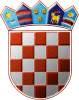 	REPUBLIKA HRVATSKA	ŽUPANIJSKO IZBORNO POVJERENSTVO	DUBROVAČKO-NERETVANSKE ŽUPANIJEDUBROVNIK, 24. travnja 2024Na osnovi članka 32. i 33. Zakona o izboru članova u Europski parlament iz Republike Hrvatske ("Narodne novine", broj 92/10., 23/13. i 143/13.), Županijsko izborno povjerenstvo DUBROVAČKO-NERETVANSKE ŽUPANIJE  donijelo jeR J E Š E N J EO ODREĐIVANJU BIRAČKIH MJESTANA PODRUČJU GRADA DUBROVNIKANa području Grada DUBROVNIKA određuju se biračka mjesta:PREDSJEDNIKKate Brajković	REPUBLIKA HRVATSKA	ŽUPANIJSKO IZBORNO POVJERENSTVO	DUBROVAČKO-NERETVANSKE ŽUPANIJEDUBROVNIK, 24. travnja 2024Na osnovi članka 32. i 33. Zakona o izboru članova u Europski parlament iz Republike Hrvatske ("Narodne novine", broj 92/10., 23/13. i 143/13.), Županijsko izborno povjerenstvo DUBROVAČKO-NERETVANSKE ŽUPANIJE  donijelo jeR J E Š E N J EO ODREĐIVANJU BIRAČKIH MJESTANA PODRUČJU GRADA KORČULEPREDSJEDNIKKate Brajković	REPUBLIKA HRVATSKA	ŽUPANIJSKO IZBORNO POVJERENSTVO	DUBROVAČKO-NERETVANSKE ŽUPANIJEDUBROVNIK, 24. travnja 2024Na osnovi članka 32. i 33. Zakona o izboru članova u Europski parlament iz Republike Hrvatske ("Narodne novine", broj 92/10., 23/13. i 143/13.), Županijsko izborno povjerenstvo DUBROVAČKO-NERETVANSKE ŽUPANIJE  donijelo jeR J E Š E N J EO ODREĐIVANJU BIRAČKIH MJESTANA PODRUČJU GRADA METKOVIĆANa području Grada METKOVIĆA određuju se biračka mjesta:PREDSJEDNIKKate Brajković	REPUBLIKA HRVATSKA	ŽUPANIJSKO IZBORNO POVJERENSTVO	DUBROVAČKO-NERETVANSKE ŽUPANIJEDUBROVNIK, 24. travnja 2024Na osnovi članka 32. i 33. Zakona o izboru članova u Europski parlament iz Republike Hrvatske ("Narodne novine", broj 92/10., 23/13. i 143/13.), Županijsko izborno povjerenstvo DUBROVAČKO-NERETVANSKE ŽUPANIJE  donijelo jeR J E Š E N J EO ODREĐIVANJU BIRAČKIH MJESTANA PODRUČJU GRADA OPUZENANa području Grada OPUZENA određuju se biračka mjesta:PREDSJEDNIKKate Brajković	REPUBLIKA HRVATSKA	ŽUPANIJSKO IZBORNO POVJERENSTVO	DUBROVAČKO-NERETVANSKE ŽUPANIJEDUBROVNIK, 24. travnja 2024Na osnovi članka 32. i 33. Zakona o izboru članova u Europski parlament iz Republike Hrvatske ("Narodne novine", broj 92/10., 23/13. i 143/13.), Županijsko izborno povjerenstvo DUBROVAČKO-NERETVANSKE ŽUPANIJE  donijelo jeR J E Š E N J EO ODREĐIVANJU BIRAČKIH MJESTANA PODRUČJU GRADA PLOČANa području Grada PLOČA određuju se biračka mjesta:PREDSJEDNIKKate Brajković	REPUBLIKA HRVATSKA	ŽUPANIJSKO IZBORNO POVJERENSTVO	DUBROVAČKO-NERETVANSKE ŽUPANIJEDUBROVNIK, 24. travnja 2024Na osnovi članka 32. i 33. Zakona o izboru članova u Europski parlament iz Republike Hrvatske ("Narodne novine", broj 92/10., 23/13. i 143/13.), Županijsko izborno povjerenstvo DUBROVAČKO-NERETVANSKE ŽUPANIJE  donijelo jeR J E Š E N J EO ODREĐIVANJU BIRAČKIH MJESTANA PODRUČJU OPĆINE BLATONa području Općine BLATO određuju se biračka mjesta:PREDSJEDNIKKate Brajković	REPUBLIKA HRVATSKA	ŽUPANIJSKO IZBORNO POVJERENSTVO	DUBROVAČKO-NERETVANSKE ŽUPANIJEDUBROVNIK, 24. travnja 2024Na osnovi članka 32. i 33. Zakona o izboru članova u Europski parlament iz Republike Hrvatske ("Narodne novine", broj 92/10., 23/13. i 143/13.), Županijsko izborno povjerenstvo DUBROVAČKO-NERETVANSKE ŽUPANIJE  donijelo jeR J E Š E N J EO ODREĐIVANJU BIRAČKIH MJESTANA PODRUČJU OPĆINE DUBROVAČKO PRIMORJENa području Općine DUBROVAČKO PRIMORJE određuju se biračka mjesta:PREDSJEDNIKKate Brajković	REPUBLIKA HRVATSKA	ŽUPANIJSKO IZBORNO POVJERENSTVO	DUBROVAČKO-NERETVANSKE ŽUPANIJEDUBROVNIK, 24. travnja 2024Na osnovi članka 32. i 33. Zakona o izboru članova u Europski parlament iz Republike Hrvatske ("Narodne novine", broj 92/10., 23/13. i 143/13.), Županijsko izborno povjerenstvo DUBROVAČKO-NERETVANSKE ŽUPANIJE  donijelo jeR J E Š E N J EO ODREĐIVANJU BIRAČKIH MJESTANA PODRUČJU OPĆINE JANJINANa području Općine JANJINA određuju se biračka mjesta:PREDSJEDNIKKate Brajković	REPUBLIKA HRVATSKA	ŽUPANIJSKO IZBORNO POVJERENSTVO	DUBROVAČKO-NERETVANSKE ŽUPANIJEDUBROVNIK, 24. travnja 2024Na osnovi članka 32. i 33. Zakona o izboru članova u Europski parlament iz Republike Hrvatske ("Narodne novine", broj 92/10., 23/13. i 143/13.), Županijsko izborno povjerenstvo DUBROVAČKO-NERETVANSKE ŽUPANIJE  donijelo jeR J E Š E N J EO ODREĐIVANJU BIRAČKIH MJESTANA PODRUČJU OPĆINE KONAVLENa području Općine KONAVLE određuju se biračka mjesta:PREDSJEDNIKKate Brajković	REPUBLIKA HRVATSKA	ŽUPANIJSKO IZBORNO POVJERENSTVO	DUBROVAČKO-NERETVANSKE ŽUPANIJEDUBROVNIK, 24. travnja 2024Na osnovi članka 32. i 33. Zakona o izboru članova u Europski parlament iz Republike Hrvatske ("Narodne novine", broj 92/10., 23/13. i 143/13.), Županijsko izborno povjerenstvo DUBROVAČKO-NERETVANSKE ŽUPANIJE  donijelo jeR J E Š E N J EO ODREĐIVANJU BIRAČKIH MJESTANA PODRUČJU OPĆINE KULA NORINSKANa području Općine KULA NORINSKA određuju se biračka mjesta:PREDSJEDNIKKate Brajković	REPUBLIKA HRVATSKA	ŽUPANIJSKO IZBORNO POVJERENSTVO	DUBROVAČKO-NERETVANSKE ŽUPANIJEDUBROVNIK, 24. travnja 2024Na osnovi članka 32. i 33. Zakona o izboru članova u Europski parlament iz Republike Hrvatske ("Narodne novine", broj 92/10., 23/13. i 143/13.), Županijsko izborno povjerenstvo DUBROVAČKO-NERETVANSKE ŽUPANIJE  donijelo jeR J E Š E N J EO ODREĐIVANJU BIRAČKIH MJESTANA PODRUČJU OPĆINE LASTOVONa području Općine LASTOVO određuju se biračka mjesta:PREDSJEDNIKKate Brajković	REPUBLIKA HRVATSKA	ŽUPANIJSKO IZBORNO POVJERENSTVO	DUBROVAČKO-NERETVANSKE ŽUPANIJEDUBROVNIK, 24. travnja 2024Na osnovi članka 32. i 33. Zakona o izboru članova u Europski parlament iz Republike Hrvatske ("Narodne novine", broj 92/10., 23/13. i 143/13.), Županijsko izborno povjerenstvo DUBROVAČKO-NERETVANSKE ŽUPANIJE  donijelo jeR J E Š E N J EO ODREĐIVANJU BIRAČKOG MJESTANA PODRUČJU OPĆINE LUMBARDANa području Općine LUMBARDA određuje se biračko mjesto:PREDSJEDNIKKate Brajković	REPUBLIKA HRVATSKA	ŽUPANIJSKO IZBORNO POVJERENSTVO	DUBROVAČKO-NERETVANSKE ŽUPANIJEDUBROVNIK, 24. travnja 2024Na osnovi članka 32. i 33. Zakona o izboru članova u Europski parlament iz Republike Hrvatske ("Narodne novine", broj 92/10., 23/13. i 143/13.), Županijsko izborno povjerenstvo DUBROVAČKO-NERETVANSKE ŽUPANIJE  donijelo jeR J E Š E N J EO ODREĐIVANJU BIRAČKIH MJESTANA PODRUČJU OPĆINE MLJETNa području Općine MLJET određuju se biračka mjesta:PREDSJEDNIKKate Brajković	REPUBLIKA HRVATSKA	ŽUPANIJSKO IZBORNO POVJERENSTVO	DUBROVAČKO-NERETVANSKE ŽUPANIJEDUBROVNIK, 24. travnja 2024Na osnovi članka 32. i 33. Zakona o izboru članova u Europski parlament iz Republike Hrvatske ("Narodne novine", broj 92/10., 23/13. i 143/13.), Županijsko izborno povjerenstvo DUBROVAČKO-NERETVANSKE ŽUPANIJE  donijelo jeR J E Š E N J EO ODREĐIVANJU BIRAČKIH MJESTANA PODRUČJU OPĆINE OREBIĆNa području Općine OREBIĆ određuju se biračka mjesta:PREDSJEDNIKKate Brajković	REPUBLIKA HRVATSKA	ŽUPANIJSKO IZBORNO POVJERENSTVO	DUBROVAČKO-NERETVANSKE ŽUPANIJEDUBROVNIK, 24. travnja 2024Na osnovi članka 32. i 33. Zakona o izboru članova u Europski parlament iz Republike Hrvatske ("Narodne novine", broj 92/10., 23/13. i 143/13.), Županijsko izborno povjerenstvo DUBROVAČKO-NERETVANSKE ŽUPANIJE  donijelo jeR J E Š E N J EO ODREĐIVANJU BIRAČKIH MJESTANA PODRUČJU OPĆINE POJEZERJENa području Općine POJEZERJE određuju se biračka mjesta:PREDSJEDNIKKate Brajković	REPUBLIKA HRVATSKA	ŽUPANIJSKO IZBORNO POVJERENSTVO	DUBROVAČKO-NERETVANSKE ŽUPANIJEDUBROVNIK, 24. travnja 2024Na osnovi članka 32. i 33. Zakona o izboru članova u Europski parlament iz Republike Hrvatske ("Narodne novine", broj 92/10., 23/13. i 143/13.), Županijsko izborno povjerenstvo DUBROVAČKO-NERETVANSKE ŽUPANIJE  donijelo jeR J E Š E N J EO ODREĐIVANJU BIRAČKIH MJESTANA PODRUČJU OPĆINE SLIVNONa području Općine SLIVNO određuju se biračka mjesta:PREDSJEDNIKKate Brajković	REPUBLIKA HRVATSKA	ŽUPANIJSKO IZBORNO POVJERENSTVO	DUBROVAČKO-NERETVANSKE ŽUPANIJEDUBROVNIK, 24. travnja 2024Na osnovi članka 32. i 33. Zakona o izboru članova u Europski parlament iz Republike Hrvatske ("Narodne novine", broj 92/10., 23/13. i 143/13.), Županijsko izborno povjerenstvo DUBROVAČKO-NERETVANSKE ŽUPANIJE  donijelo jeR J E Š E N J EO ODREĐIVANJU BIRAČKIH MJESTANA PODRUČJU OPĆINE SMOKVICANa području Općine SMOKVICA određuju se biračka mjesta:PREDSJEDNIKKate Brajković	REPUBLIKA HRVATSKA	ŽUPANIJSKO IZBORNO POVJERENSTVO	DUBROVAČKO-NERETVANSKE ŽUPANIJEDUBROVNIK, 24. travnja 2024Na osnovi članka 32. i 33. Zakona o izboru članova u Europski parlament iz Republike Hrvatske ("Narodne novine", broj 92/10., 23/13. i 143/13.), Županijsko izborno povjerenstvo DUBROVAČKO-NERETVANSKE ŽUPANIJE  donijelo jeR J E Š E N J EO ODREĐIVANJU BIRAČKIH MJESTANA PODRUČJU OPĆINE STONNa području Općine STON određuju se biračka mjesta:PREDSJEDNIKKate Brajković	REPUBLIKA HRVATSKA	ŽUPANIJSKO IZBORNO POVJERENSTVO	DUBROVAČKO-NERETVANSKE ŽUPANIJEDUBROVNIK, 24. travnja 2024Na osnovi članka 32. i 33. Zakona o izboru članova u Europski parlament iz Republike Hrvatske ("Narodne novine", broj 92/10., 23/13. i 143/13.), Županijsko izborno povjerenstvo DUBROVAČKO-NERETVANSKE ŽUPANIJE  donijelo jeR J E Š E N J EO ODREĐIVANJU BIRAČKIH MJESTANA PODRUČJU OPĆINE TRPANJNa području Općine TRPANJ određuju se biračka mjesta:PREDSJEDNIKKate Brajković	REPUBLIKA HRVATSKA	ŽUPANIJSKO IZBORNO POVJERENSTVO	DUBROVAČKO-NERETVANSKE ŽUPANIJEDUBROVNIK, 24. travnja 2024Na osnovi članka 32. i 33. Zakona o izboru članova u Europski parlament iz Republike Hrvatske ("Narodne novine", broj 92/10., 23/13. i 143/13.), Županijsko izborno povjerenstvo DUBROVAČKO-NERETVANSKE ŽUPANIJE  donijelo jeR J E Š E N J EO ODREĐIVANJU BIRAČKIH MJESTANA PODRUČJU OPĆINE VELA LUKANa području Općine VELA LUKA određuju se biračka mjesta:PREDSJEDNIKKate Brajković	REPUBLIKA HRVATSKA	ŽUPANIJSKO IZBORNO POVJERENSTVO	DUBROVAČKO-NERETVANSKE ŽUPANIJEDUBROVNIK, 24. travnja 2024Na osnovi članka 32. i 33. Zakona o izboru članova u Europski parlament iz Republike Hrvatske ("Narodne novine", broj 92/10., 23/13. i 143/13.), Županijsko izborno povjerenstvo DUBROVAČKO-NERETVANSKE ŽUPANIJE  donijelo jeR J E Š E N J EO ODREĐIVANJU BIRAČKIH MJESTANA PODRUČJU OPĆINE ZAŽABLJENa području Općine ZAŽABLJE određuju se biračka mjesta:PREDSJEDNIKKate Brajković	REPUBLIKA HRVATSKA	ŽUPANIJSKO IZBORNO POVJERENSTVO	DUBROVAČKO-NERETVANSKE ŽUPANIJEDUBROVNIK, 24. travnja 2024Na osnovi članka 32. i 33. Zakona o izboru članova u Europski parlament iz Republike Hrvatske ("Narodne novine", broj 92/10., 23/13. i 143/13.), Županijsko izborno povjerenstvo DUBROVAČKO-NERETVANSKE ŽUPANIJE  donijelo jeR J E Š E N J EO ODREĐIVANJU BIRAČKIH MJESTANA PODRUČJU OPĆINE ŽUPA DUBROVAČKANa području Općine ŽUPA DUBROVAČKA određuju se biračka mjesta:PREDSJEDNIKKate Brajković1. Biračko mjesto broj 1. BRSEČINE M.O. BRSEČINE, MJESNI ODBOR BRSEČINE, BRSEČINE BBna kojem će glasovati birači s prebivalištem u BRSEČINE: BRDARI, KALAC, KULA, MIHANOVIĆI, MORTER, NA JAZU, PODUBRAVA, POTKONDILO, SENJ2. Biračko mjesto broj 2. DUBRAVICA M.O.DUBRAVICA, PROSTORIJE MJESNOG ODBORA DUBRAVICA, DUBRAVICA BBna kojem će glasovati birači s prebivalištem u DUBRAVICA: BARE, ŽRNJAK3. Biračko mjesto broj 3. DUBROVNIK G.K. PLOČE IZA GRADA, GIMNAZIJA I, FRANA SUPILA 3na kojem će glasovati birači s prebivalištem u DUBROVNIK: ANTE TOPIĆA-MIMARE 1-11 (NEPARNI), 2-32 (PARNI), BRGATSKA, BUIĆEVA, CAVTATSKA, FRANA ČALE, FRANA SUPILA 1-29 (NEPARNI), 2-12 (PARNI), IVA RAČIĆA, KOLOČEPSKA, KOSTE STRAJNIĆA, LAZARINA, LOKRUMSKA, LUKŠE BERITIĆA, MAESTRA ĐELA JUSIĆA, MATIJE GUPCA, OBODSKA, PUT OD BOSANKE, SUNČANA, UZ TABOR, VICKA LOVRINA4. Biračko mjesto broj 4. DUBROVNIK G.K. PLOČE IZA GRADA, GIMNAZIJA II, FRANA SUPILA 3na kojem će glasovati birači s prebivalištem u DUBROVNIK: ANTE TOPIĆA-MIMARE 13-15 (NEPARNI), 34-48 (PARNI), BERNARDA SHAWA 2-16 (PARNI), BRUNE BUŠIĆA, DUBROVAČKOG ODREDA, GORNJI KONO 2-16 (PARNI), GRUDSKA, MARIJA PERIĆA, NIKOLE NAPICE, OD GREBA ŽUDIOSKI, OD SRĐA, PELJEŠKA, PETRA KREŠIMIRA IV, UZ MLINE, ZA KAPELICOM, ZAGREBAČKA 1-5 (NEPARNI), 2-16 (PARNI)5. Biračko mjesto broj 5. DUBROVNIK G.K. PLOČE IZA GRADA, UGOSTITELJSKA ŠKOLA, ŽUPSKA BROJ 2na kojem će glasovati birači s prebivalištem u DUBROVNIK: FRANA SUPILA 31-69 (NEPARNI), 14-28 (PARNI), KONAVOSKA, OD MASLINATE, VLAHA BUKOVCA, ZLATNI POTOK, ŽUPSKA6. Biračko mjesto broj 6. DUBROVNIK G.K. GRAD, OSNOVNA ŠKOLA "MARINA GETALDIĆA" DVORANA B, N.GUČETIĆA 1na kojem će glasovati birači s prebivalištem u DUBROVNIK: ANTUNINSKA, BOŠKOVIĆEVA, CELESTINA MEDOVIĆA, ČUBRANOVIĆEVA, DROPČEVA, ĐORĐIĆEVA, FERIĆEVA, GARIŠTE, GETALDIĆEVA, HANIBALA LUCIĆA, ISPOD MINČETE, KOVAČKA, KUNIĆEVA, MALA, NALJEŠKOVIĆEVA, OD SIGURATE, PALMOTIĆEVA, PELINE, PETILOVRIJENCI, PLACA, PLOVANI SKALINI, POLJ.P.MILIČEVIĆA, PRIJEKO, RIBARNICA, SVETOGA DOMINIKA, ŠIROKA, VETRANIĆEVA, ZA ROKOM, ZAMANJINA, ZLATARIĆEVA, ZLATARSKA, ŽUDIOSKA7. Biračko mjesto broj 7. DUBROVNIK G.K. GRAD, OSNOVNA ŠKOLA "MARINA GETALDIĆA" DVORANA A, N. GUČETIĆA 1na kojem će glasovati birači s prebivalištem u DUBROVNIK: ANDROVIĆEVA, BANDUREVA, BRAĆE ANDRIJIĆA, BUNIĆEVA POLJANA, CRIJEVIĆEVA, CVIJETE ZUZORIĆ, DINKA RANJINE, ĐURA BAGLIVIJA, GRADIĆEVA, GRBAVA, GUNDULIĆEVA POLJANA, HIĐINA, HRANJČEVA, ILIJE SARAKE, ISPOD MIRA, IVANA RABLJANINA, IZMEĐU POLAČA, KAZNAČIĆEVA, KNEZA DAMJANA JUDE, KNEZA HRVAŠA, LOKRUM, LUČARICA, MAROJICE KABOGE, MIHA PRACATA, MRTVO ZVONO, NA ANDRIJI, NIKOLE BOŽIDAREVIĆA, NIKOLE GUČETIĆA, OD DOMINA, OD KAŠTELA, OD PUČA, OD PUSTIJERNE, OD RUPA, OD ŠORTE, PEČARICA, POBIJANA, POLJ. R.BOŠKOVIĆA, POLJANA M.DRŽIĆA, POLJANA MRT.ZVONO, PUZLJIVA, RESTIĆEVA, STAJEVA, STROSSMAYEROVA, STULLIJEVA, SVETE MARIJE, SVETOGA JOSIPA, SVETOGA ŠIMUNA, TMUŠASTA, USKA, UZ JEZUITE, VARA, ZA KARMENOM, ZA RUPAMA, ZELJARICA, ZVIJEZDIĆEVA8. Biračko mjesto broj 8. DUBROVNIK G.K. PILE-KONO, POSLIJE DIPLOMSKO SREDIŠTE, DON FRANA BULIĆA 4na kojem će glasovati birači s prebivalištem u DUBROVNIK: ANICE BOŠKOVIĆ, ANTUNA MASLE, BALTAZARA BOGIŠIĆA, BRANITELJA DUBROVNIKA, BRSALJE, DON FRANA BULIĆA, DON IVA BJELOKOSIĆA, ĐURA PULIĆA, FRANA ANTICE, ISTARSKA, IVANA KUKULJEVIĆA, IZMEĐU VRTA, IZVIJAČICA, KUPARSKA, MARIJANA BLAŽIĆA, MIHA KLAIĆA, MILETIĆEVA, OD KOLORINE, OD TABAKARIJE, ORSATOVA, PERA BUDMANIJA, PLATSKA, RUDIMIRA ROTERA, SKALINI DR. MARKA FOTEZA, SREDNJI KONO, STRMA, SVETOGA ĐURĐA, TIHA, U PILAMA, UZ POSAT, ZRINSKO-FRANKOPANSKA 1-17 (NEPARNI), 2-10 (PARNI), ŽALASTA9. Biračko mjesto broj 9. DUBROVNIK G.K. PILE - KONO, OSNOVNA ŠKOLA "MARINA DRŽIĆA", VOLANTINA  6na kojem će glasovati birači s prebivalištem u DUBROVNIK: ANDRIJE HEBRANGA 1-27 (NEPARNI), 2-38 (PARNI), ANTUNA MIHANOVIĆA, BERNARDA SHAWA 1-19 (NEPARNI), DRAČASTA, GORNJI KONO 1-25B (NEPARNI), 18-44 (PARNI), HLADOVITA, IVANA MATIJAŠEVIĆA, IVANA MAŽURANIĆA, IVANA RENDIĆA, IZMEĐU TRI CRKVE, KAMENARSKA, KRIVA, NIKA KULIŠIĆA, OD KRIŽA, PERA BAKIĆA, PERA BEATOVIĆA, PRIVEŽNA, SREBRENSKA, STOLAČKA, ŠUMETSKA, TROGIRSKA, VICINA, VLADIMIRA NAZORA 37-41 (NEPARNI), 20-32 (PARNI), VOLANTINA, ZAGREBAČKA 7-21 (NEPARNI), 18-68 (PARNI), ZRINSKO-FRANKOPANSKA 19-27 (NEPARNI), 12-20 (PARNI)10. Biračko mjesto broj 10. DUBROVNIK G.K. PILE - KONO, ZAVOD ZA ZAPOŠLJAVANJE, V. NAZORA  5na kojem će glasovati birači s prebivalištem u DUBROVNIK: BRDASTA, BUDVANSKA, ĐIVA NATALIJA, GORNJI KONO 27-53 (NEPARNI), 46-58B (PARNI), JAKOVA LUKAREVIĆA, MARKA GJAJE, NATKA NODILA, OBULJENSKA, OD ČEMPRESA, OD GAJA 1-9E (NEPARNI), 2-16 (PARNI), OD GALE 2-14 (PARNI), PRIDVORSKA, PUT OD REPUBLIKE, SINJSKA 4-8 (PARNI), SPLITSKI PUT, TIVATSKA, VLADIMIRA NAZORA 5-35 (NEPARNI), 2-18 (PARNI)11. Biračko mjesto broj 11. DUBROVNIK G.K. MONTOVJERNA, OPĆINSKI SUD U DUBROVNIKU ATRIJ ISPRED SUDNICE BROJ 2, A. STARČEVIĆA 23na kojem će glasovati birači s prebivalištem u DUBROVNIK: BANA JOSIPA JELAČIĆA 1-79 (NEPARNI), 2-24 (PARNI), DR. ANTE STARČEVIĆA 1-49 (NEPARNI), GABRA RAJČEVIĆA 1-9 (NEPARNI), 2-6 (PARNI), GROMAČKA, HRVATSKOG CRVENOG KRIŽA, HUTOVSKA, KNEZA BRANIMIRA 1-51 (NEPARNI), 2-22 (PARNI), OSOJNIČKA, OŠLJANSKA, PERA ČINGRIJE, PERA RUDENJAKA 1-9 (NEPARNI), 2A-8B (PARNI), PETRA GRUBIŠIĆA, PRIJEVORSKA, VINKA SAGRESTANA12. Biračko mjesto broj 12. DUBROVNIK G.K. MONTOVJERNA, OBRTNIČKA ŠKOLA, IVA VOJNOVIĆA 12na kojem će glasovati birači s prebivalištem u DUBROVNIK: ALBERTA HALERA, BANJSKA, BLATSKA, DUPSKA, EUGENA KVATERNIKA, GABRA RAJČEVIĆA 11-19 (NEPARNI), 8-32 (PARNI), GORICA SVETOGA VLAHA, IGNJATA JOBA, IVA VOJNOVIĆA 1-11B (NEPARNI), 2-28 (PARNI), KORČULANSKA, KOTORSKA, LIECHTENSTEINOV PUT 1-37 (NEPARNI), 2-26 (PARNI), MIHA MRNAREVIĆA, MIHAJLA HAMZIĆA, OD MONTOVJERNE13. Biračko mjesto broj 13. DUBROVNIK G.K. MONTOVJERNA, DJEČJI VRTIĆ "PALČICA" /DVORANA A/, I.VOJNOVIĆA 34na kojem će glasovati birači s prebivalištem u DUBROVNIK: BANA JOSIPA JELAČIĆA 81-93 (NEPARNI), BRSEČINSKA, DR. VLADKA MAČEKA, JANJINSKA 1-3 (NEPARNI), 2-14 (PARNI), MIROSLAVA KRLEŽE, NIKOLE TESLE, OD SVETOG MIHAJLA 1-15 (NEPARNI), ŽULJANSKA14. Biračko mjesto broj 14. DUBROVNIK G.K. MONTOVJERNA, DJEČJI VRTIĆ "PALČICA" /DVORANA B/, I.VOJNOVIĆA 34na kojem će glasovati birači s prebivalištem u DUBROVNIK: IVA VOJNOVIĆA 13-65 (NEPARNI), 30-50 (PARNI), JOSIPA KOSORA, MARKA MAROJICE, OD HLADNICE, PETRA HEKTOROVIĆA15. Biračko mjesto broj 15. DUBROVNIK G.K. MONTOVJERNA, ZAVOD ZA JAVNO ZDRAVSTVO, OD SV. MIHAJLA 6na kojem će glasovati birači s prebivalištem u DUBROVNIK: AUGUSTA ŠENOE, DR. ANTE ŠERCERA 1-3 (NEPARNI), IVA VOJNOVIĆA 67-91 (NEPARNI), 52-116 (PARNI), JANJINSKA 5-25 (NEPARNI), 16-20 (PARNI), KOMAJSKA, LIECHTENSTEINOV PUT 28-38 (PARNI), OD BOROVA, OD SVETOG MIHAJLA 17-39 (NEPARNI), PETRA PRERADOVIĆA16. Biračko mjesto broj 16. DUBROVNIK G.K. LAPAD, GRADSKI KOTAR LAPAD, KNEZA DOMAGOJA 2na kojem će glasovati birači s prebivalištem u DUBROVNIK: ĆIRA CARIĆA 1-7 (NEPARNI), DALMATINSKA 37-49 (NEPARNI), 24-42 (PARNI), IVANA MEŠTROVIĆA, KRALJA TOMISLAVA, MATA VODOPIĆA 1-9 (NEPARNI), 2-30 (PARNI), MILJENKA BRATOŠA, ORAŠKA, ŠETALIŠTE KRALJA ZVONIMIRA 1-21 (NEPARNI), 2-30 (PARNI), TRSTENSKA, ZATONSKA17. Biračko mjesto broj 17. DUBROVNIK G.K. LAPAD, OSNOVNA ŠKOLA  "LAPAD", OD BATALE  26na kojem će glasovati birači s prebivalištem u DUBROVNIK: DALMATINSKA 1-35 (NEPARNI), 2-22 (PARNI), DR. ANTE ŠERCERA 2-6 (PARNI), DR. ROKA MIŠETIĆA, EUGENA KUMIČIĆA, FRA FILIPA GRABOVCA, FRANA KOLUMBIĆA, IZMEĐU RIBNJAKA, KNEZA DOMAGOJA, LAPADSKA OBALA, OD BATALE, OD SVETOG MIHAJLA 2-12 (PARNI), PASKA BABURICE, UZ GIMAN, UZ GLAVICU18. Biračko mjesto broj 18. DUBROVNIK G.K. LAPAD, DUBROVAČKI OPSKRBNI CENTAR PROSTORIJA "A", KRALJA TOMISLAVA  7na kojem će glasovati birači s prebivalištem u DUBROVNIK: IVANA MANE JARNOVIĆA, KLIŠEVSKA, LUDMILA ROGOVSKOG, LUKE SORKOČEVIĆA, MANDALJENSKA, MARKA MARULIĆA, MASARYKOV PUT, NIKA I MEDA PUCIĆA, PETRA ZORANIĆA, SLANSKA, STONSKA, ŠETALIŠTE KRALJA ZVONIMIRA 23-37 (NEPARNI), 32-56 (PARNI), ZADARSKA, ŽRTAVA S DAKSE19. Biračko mjesto broj 19. DUBROVNIK G.K. LAPAD, DUBROVAČKI OPSKRBNI CENTAR PROSTORIJA "B", KRALJA TOMISLAVA 7na kojem će glasovati birači s prebivalištem u DUBROVNIK: DUBRAVKINA, FLORE JAKŠIĆ, KARDINALA STEPINCA, PETRA SVAČIĆA, PRIMORSKA20. Biračko mjesto broj 20. DUBROVNIK G.K. LAPAD, UPRAVNA ZGRADA "DUBROVNIK - BABIN KUK", ĆIRA CARIĆA 3na kojem će glasovati birači s prebivalištem u DUBROVNIK: BIOKOVSKA, BOKELJSKA, IVA DULČIĆA, IVANA ZAJCA, KOMOLAČKA, MOLUNTSKA, MOSORSKA, MOSTARSKA, OD BABINA KUKA, RIJEČKA, ŠIBENSKA, TRPANJSKA, VATROSLAVA LISINSKOG, VELEBITSKA21. Biračko mjesto broj 21. DUBROVNIK G.K. LAPAD, DJEČJI  VRTIĆ "RADOST", ŽRTAVA S DAKSE 36na kojem će glasovati birači s prebivalištem u DUBROVNIK: ANTUNA BARCA, ANTUNA KAZALIJA, DUNAVSKA, GREBENSKA, IVANSKA, JOSIPA BERSE, JOSIPA PUPAČIĆA, SAVSKA22. Biračko mjesto broj 22. DUBROVNIK G.K. GRUŽ, PROSTORIJE GRADSKE ORGANIZACIJE  "CRVENOG KRIŽA", OBALA PAPE IVANA  PAVLA II 61na kojem će glasovati birači s prebivalištem u DUBROVNIK: JAKLJANSKA, KORITSKA, LJUBUŠKA, NEUMSKA, OBALA PAPE IVANA PAVLA II, POBREŽSKA, POMORACA, SVETOGA NIKOLE, ŠIPANSKA, VLAHA PALJETKA, ŽELJEZNIČARSKA23. Biračko mjesto broj 23. DUBROVNIK G.K. GRUŽ, AMBULANTA GRUŽ, ANDRIJE  HEBRANGA 79na kojem će glasovati birači s prebivalištem u DUBROVNIK: ANDRIJE HEBRANGA 85-93 (NEPARNI), 130, IVANA GORANA KOVAČIĆA, LOPUDSKA, OD NUNCIJATE, SVETOGA KRIŽA 1-3 (NEPARNI)24. Biračko mjesto broj 24. DUBROVNIK G.K. GRUŽ, OSNOVNA ŠKOLA "IVAN GUNDULIĆ" DVORANA A, SUSTJEPANSKA 14na kojem će glasovati birači s prebivalištem u DUBROVNIK: ANTUNA GUSTAVA MATOŠA, DR. ANTE SUGJE, FRANCA PREŠERNA, HODILJSKA, MLJETSKA, NIKŠE LJUBIČIĆA, OBALA STJEPANA RADIĆA, PIONIRSKA, PROŽURSKA, RADNIČKA, SILVIJA STRAHIMIRA KRANJČEVIĆA, SUSTJEPANSKA, SVETOGA KRIŽA 5-37 (NEPARNI), 2-14 (PARNI), TINA UJEVIĆA, TRNOVIČKA, VIŠKA25. Biračko mjesto broj 25. DUBROVNIK G.K. GRUŽ, PROSTORIJE GRADSKOG KOTARA GRUŽ, OBALA STJEPANA RADIĆA 29na kojem će glasovati birači s prebivalištem u DUBROVNIK: GENERALA JANKA BOBETKA 9-13 (NEPARNI), 20-36 (PARNI), IMOTSKA, KUNSKA, MEHMEDALIJE MAKA DIZDARA, OD GAJA 19-31 (NEPARNI), 54-72 (PARNI), OD ŠKARA, PADRE PERICE 1-27 (NEPARNI)26. Biračko mjesto broj 26. DUBROVNIK G.K. GRUŽ, OSNOVNA ŠKOLA "IVAN GUNDULIĆ" -DVORANA B, SUSTJEPANSKA 14na kojem će glasovati birači s prebivalištem u DUBROVNIK: ANDRIJE HEBRANGA 47-83 (NEPARNI), 60-128 (PARNI), AUGUSTA CESARCA, ČILIPSKA, DOLSKA, ĐURA BASARIČEKA, GENERALA JANKA BOBETKA 1-7A (NEPARNI), 2-18 (PARNI), JANJEVSKA, LASTOVSKA, LOVRA MATAČIĆA, MAJKOVSKA, METOHIJSKA, MOKOŠKA, OD GAJA 11-17A (NEPARNI), 42-52 (PARNI), PADRE PERICE 2-20 (PARNI), ROŽATSKA27. Biračko mjesto broj 27. DUBROVNIK G.K. GRUŽ, OPĆINSKI SUD U DUBROVNIKU -SUDNICA BROJ 1, DR. ANTE STARČEVIĆA 23na kojem će glasovati birači s prebivalištem u DUBROVNIK: ANDRIJE HEBRANGA 29-45 (NEPARNI), 40-58 (PARNI), DR. ANTE STARČEVIĆA 2-26 (PARNI), GORNJI KONO 55-71 (NEPARNI), 60-126 (PARNI), OD GAJA 18-40 (PARNI), OD GALE 1-17 (NEPARNI), PERA RUDENJAKA 2, PODGORSKA, POSTRANJSKA, SINJSKA 1-19 (NEPARNI), 2, SOLINSKA, SRESERSKA, ŠIPČINE, TOPOLSKA, UDARNIČKA, VLADIMIRA NAZORA 1-3 (NEPARNI), VUKOVARSKA28. Biračko mjesto broj 28. DUBROVNIK G.K. MOKOŠICA, DJEČIJI VRTIĆ I, UZ JADRANSKU CESTU BB,MOKOŠICAna kojem će glasovati birači s prebivalištem u DONJE OBULJENO: DONJE OBULJENO, GORAVA, UZ MAGISTRALU, MOKOŠICA: DONJE SELO, GRADIĆEVO, KITOŠ, MALO SELO, MIRINOVO, NA MORU, OD FONTANE, POD POLJE, PODUMANE, POMUTIĆEVO, PUT NA MORE, PUT OD OSOJNIKA, PUT ZA POBREŽJE, TOPLO, ULIŠTA, UZ BRIJEG, UZ JADRANSKU CESTU, UZ POLJE, PETROVO SELO: ČELOPECI, MIRINA, PETROVO SELO, POBREŽJE: MILAKOV DO, NJIVE, POBREŽJE29. Biračko mjesto broj 29. DUBROVNIK G.K. MOKOŠICA, DJEČIJI VRTIĆ II, UZ JADRANSKU CESTU BB, MOKOŠICAna kojem će glasovati birači s prebivalištem u MOKOŠICA: MASLINATA, UZ SKALINE, ZA BELENDINOVO, ZA DUBRAVU, ZA GOSPAREVO, ZA KONTRALOVO30. Biračko mjesto broj 30. DUBROVNIK G.K. MOKOŠICA, OSNOVNA ŠKOLA I. (NOVA MOKOŠICA), BARTOLA KAŠIĆA  20na kojem će glasovati birači s prebivalištem u GORNJE OBULJENO: GORNJE OBULJENO, MARINA KNEŽEVIĆA, NOVA MOKOŠICA: MARINA KNEŽEVIĆA31. Biračko mjesto broj 31. DUBROVNIK G.K. MOKOŠICA, OSNOVNA ŠKOLA II. (NOVA MOKOŠICA), BARTOLA KAŠIĆA 20na kojem će glasovati birači s prebivalištem u NOVA MOKOŠICA: IZMEĐU DOLACA32. Biračko mjesto broj 32. DUBROVNIK G.K. MOKOŠICA, OSNOVNA ŠKOLA III. (NOVA MOKOŠICA), BARTOLA KAŠIĆA 20na kojem će glasovati birači s prebivalištem u NOVA MOKOŠICA: BARTOLA KAŠIĆA33. Biračko mjesto broj 33. DUBROVNIK G.K. MOKOŠICA, OSNOVNA ŠKOLA IV, BARTOLA KAŠIĆA 20na kojem će glasovati birači s prebivalištem u NOVA MOKOŠICA: OD IZVORA 43-73 (NEPARNI), 72-80 (PARNI)34. Biračko mjesto broj 34. DUBROVNIK G.K. MOKOŠICA, BARAKA-KLUB UMIROVLJENIKA, NOVA MOKOŠICAna kojem će glasovati birači s prebivalištem u NOVA MOKOŠICA: BRNINO, OD IZVORA 1-41 (NEPARNI), 2-70C (PARNI), VINOGRADARSKA35. Biračko mjesto broj 35. DUBROVNIK G.K.KOMOLAC, GRADSKI KOTAR KOMOLAC,, NA SKALI 2. ( POVIŠE KONZUMA)na kojem će glasovati birači s prebivalištem u KNEŽICA: BUSLJENO, HLADNICA, KNEŽICA, KULA, PODGAJ, TOR, KOMOLAC: DRGINJE, KOMOLAC, OGARIĆI, PUT IZVORA, TENTURIJA, PRIJEVOR: BRNINO, DRAČEVO SELO, NA RIVI, PRIJEVOR DONJI, PRIJEVOR GORNJI, PUT PRIJEVORA, ROŽAT: ROŽAT DONJI, ROŽAT GORNJI, ČAJKOVICA: BUSLJENO, ČAJKOVICA NOVA, PODGAJ, PUT ČAJKOVICE, ČAJKOVIĆI: ČAJKOVIĆI, ŠUMET: KULA, PLOČA-RUDINE, RID ŠUMET, ŠUMET36. Biračko mjesto broj 36. DUBROVNIK M.O. GROMAČA, MJESNI ODBOR GROMAČA, GROMAČA BBna kojem će glasovati birači s prebivalištem u GROMAČA: GROMAČA, NA GLAVICI37. Biračko mjesto broj 37. DUBROVNIK M.O. KLIŠEVO, DOM KLIŠEVO, KLIŠEVOna kojem će glasovati birači s prebivalištem u KLIŠEVO: DOLINA, KLIŠEVO, KUKURIJEČ, PROPOLJE38. Biračko mjesto broj 38. KOLOČEP M.O. KOLOČEP, OSNOVNA ŠKOLA "KOLOČEP", DONJE ČELO BBna kojem će glasovati birači s prebivalištem u KOLOČEP: BORJE, DONJE ČELO, GORNJE ČELO39. Biračko mjesto broj 39. LJUBAČ M.O. LJUBAČ, DOM LJUBAČ, LJUBAČ BBna kojem će glasovati birači s prebivalištem u LJUBAČ: LJUBAČ40. Biračko mjesto broj 40. LOPUD M.O. LOPUD, OSNOVNA ŠKOLA "ANTUN MASLE", LOPUDna kojem će glasovati birači s prebivalištem u LOPUD: BISKUPIJA, GETINA, MIHA PRACATA, NARIKLA, NIKICE ZEC, OBALA I.KULJEVANA, OD POLJA, OD ŠUNJA, SKALINI, ZLATARSKA41. Biračko mjesto broj 41. MRAVINJAC M.O. MRAVINJAC, MJESNI ODBOR MRAVINJAC, MRAVINJAC BBna kojem će glasovati birači s prebivalištem u MRAVINJAC: MRAVINJAC, PODVOR42. Biračko mjesto broj 42. MRČEVO M.O. MRČEVO, MJESNI ODBOR MRČEVO, MRČEVO BBna kojem će glasovati birači s prebivalištem u MRČEVO: MRČEVO, ZA CRKVOM43. Biračko mjesto broj 43. ORAŠAC M.O. ORAŠAC, MATIČNI URED ORAŠAC, NA KOMARDI 21na kojem će glasovati birači s prebivalištem u ORAŠAC: ČERJAN, DOLINA ORAŠAC, DOLINA POLJICE, DONJA BANDA, DUMOVINE, KONJAVAC, LUJACI, NA BRIJEGU, NA KOMARDI, NA KRSTU, NA LJUTI, NA MORU, NA PRŽINI, NA ULICI, OBROVO, POD BRAČEVO BRDO, POD ĐURĐEVOM CRKVOM, PODLJUT, POLJICE, U MLINU, U POLJU44. Biračko mjesto broj 44. OSOJNIK M.O.OSOJNIK, MJESNI ODBOR OSOJNIK,, NA GUTIĆI 11 , OSOJNIKna kojem će glasovati birači s prebivalištem u OSOJNIK: DOLJANI, GVEROVIĆI, LOVORINO, NAGUITIĆI, PRODANIĆI, VIOLIĆI45. Biračko mjesto broj 45. RIĐICA M.O. RIĐICA, MJESNI DOM RIĐICA, RIĐICA BBna kojem će glasovati birači s prebivalištem u MRAVINJAC: RIĐICA46. Biračko mjesto broj 46. SUĐURAĐ M.O. SUĐURAĐ, OSNOVNA ŠKOLA SUĐURAĐ, SUĐURAĐ BBna kojem će glasovati birači s prebivalištem u SUĐURAĐ: BISKUPIJA, BRDO, BUDIM DO, FRAJGA, FRATIJA, GALEBINA-ŠILOVO SELO, ODŽAK, PAKLJENA, POD KRIŽEM, PUHIJERA, SUĐURAĐ, SUTULIJA, VOJNOVO SELO47. Biračko mjesto broj 47. SUSTJEPAN G.K. GRUŽ, DRUŠTV.PROST NA SPORTS. IGRALIŠTU SUSTJEPAN, SUSTJEPAN BBna kojem će glasovati birači s prebivalištem u SUSTJEPAN: BATAHOVINA, GRUŠKA OBALA, ISPOD ŠTREKE, JURJA LUMBURA, KLOVIĆA, NA LETOČU, SUSTJEPANSKA OBALA48. Biračko mjesto broj 48. ŠIPANSKA LUKA, OSNOVNA ŠKOLA, ŠIPANSKA LUKA  BBna kojem će glasovati birači s prebivalištem u ŠIPANSKA LUKA: DO, DOLINA, DUBRAVA, DVOR, KALUDRICA, LUKA, OLIPA, PELINE, POLJE, TOR - BRIJEG, VELJI VRH, ZA DVOR49. Biračko mjesto broj 49. TRSTENO M.O. TRSTENO, ZGRADA OSNOVNE ŠKOLE TRSTENO, TRSTENO BBna kojem će glasovati birači s prebivalištem u TRSTENO: DOLINA, NA VODI, POTOK, PROPAĐE, ZA GOSPOM50. Biračko mjesto broj 50. ZATON MALI M.O. ZATON, DOM MLADEŽI ZATON MALI, ZATON MALI BBna kojem će glasovati birači s prebivalištem u LOZICA: LOZICA, ZATON: BULET, MOHOVO, NA RATU, OBALA S. RADIĆA, PUNTA GAJA, SOLINE, ŠTIKOVICA, VRBICA, ZA KAŠĆELOM51. Biračko mjesto broj 51. ZATON VELIKI M.O. ZATON, URED "TIC"-A,  ZATON VELIKI, ZATON VELIKIna kojem će glasovati birači s prebivalištem u ZATON: GOMILA, NA BATU, PINJI, SEKUNDOVO, STARČEVIĆEVA OBALA, VRH SELA, ZA CRKVOM52. Biračko mjesto broj 52. HRVATSKE ŠUME D.O.O., ŠUMARIJA DUBROVNIK, BOSANKA 49A, BOSANKAna kojem će glasovati birači s prebivalištem u BOSANKA: BOSANKANa području Grada KORČULE određuju se biračka mjesta:1. Biračko mjesto broj 1. KORČULA, ZGRADI CENTRA ZA KULTURU KORČULA, KORČULAna kojem će glasovati birači s prebivalištem u KORČULA: 22. LIPNJA 1941 - POČETAK ANTIFAŠISTIČKE BORBE HRVATSKOG NARODA, ARSENAL, CVJETNO NASELJE, FOŠA, KNEŽEV PROLAZ, KOVAČKI PROLAZ, MOST KRALJICE, OBALA DR. FRANJE TUĐMANA, OBALA KORČULANSKIH BRODOGRADITELJA, OBALA VINKA PALETINA, PELAVIN MIR, PLOKATA 19. TRAVNJA 1921, POD FORTECOM, PRED SVETIM PETROM, PROLAZ BOSCHI, PROLAZ TRI SULARA, PUNTA JURANA, PUT SV. LUKE, PUT SV. NIKOLE, RAMPADA, STREĆICA, ŠETALIŠTE PETRA KANAVELIĆA, TRG BRAĆE ANTUNA I STJEPANA RADIĆA, TRG KORČULANSKIH KLESARA I KIPARA, TRG KRALJA TOMISLAVA, TRG O. ANDJELA MIŠKOVA, TRG PETRA ŠEGEDINA, TRG POMIRENJA, TRG SV. JUSTINE, TRG SV. MARKA, TRG SVIH SVETIH, ULICA 41, ULICA 45, ULICA 52, ULICA BERNARDA BERNARDI, ULICA BISKUPA LUKE TOLENTIĆA, ULICA BISKUPIJE, ULICA DEPOLO, ULICA DINKA SARNEČIĆA - NEDANA, ULICA DOBROTVORNOSTI, ULICA DON JAKOVA SALEČIĆA, ULICA DON LUKE DEPOLA, ULICA DON PAVLA POŠE, ULICA DR. DINKA MIROŠEVIĆA, ULICA DR. VINKA FORETIĆA, ULICA GIUNIO, ULICA HRVATSKE BRATSKE ZAJEDNICE, ULICA ISMAELIS, ULICA JAKOVA BANIČEVIĆA, ULICA KALAFATA, ULICA KANONIKA ANTUNA ROZANOVIĆA, ULICA KAPOROVA, ULICA KORČULANSKIH BRATOVŠTINA, ULICA KORČULANSKOG STATUTA  1214, ULICA MAKSIMILIJANA VANKE, ULICA MARINKA GJIVOJA, ULICA MARKA ANDRIJIĆA, ULICA OD TEATRA, ULICA OPATA DON IVA MATIJACE, ULICA POMENIĆA, ULICA RAFA ARNERI, ULICA SV. BARBARE, ULICA SV. ROKA, ULICA ŠPANIĆ, ŽITNICA2. Biračko mjesto broj 2. HOTEL MARKO POLO KORČULA, KORČULA, KORČULAna kojem će glasovati birači s prebivalištem u KORČULA: AUTOBUSNI KOLODVOR, BETLEM, PUT OD LUKE, ŠETALIŠTE FRANA KRŠINIĆA, ŠETALIŠTE TINA UJEVIĆA, ULICA 57 1-999 (NEPARNI), ULICA ANTE STARČEVIĆA, ULICA IVA LOZICE, ULICA KORČULANSKIH DOMOBRANA, ULICA TRPIMIRA IVANČEVIĆA, VRNIČKA ULICA3. Biračko mjesto broj 3. KORČULA, SREDNJA ŠKOLA PETRA ŠEGEDINA KORČULA - ZGRADA SV. ANTUN, KORČULAna kojem će glasovati birači s prebivalištem u KORČULA: DUBROVAČKA CESTA, LUMBARAJSKA CESTA, OTOK BADIJA, OTOK SESTRICE, OTOK VRNIK, PUT SV. ANTUNA, SOLINE, ŠETALIŠTE HRVATSKIH MORNARA, ULICA 100, ULICA 102, ULICA 103, ULICA 36, ULICA 53, ULICA 54, ULICA 56, ULICA 57 2-900 (PARNI), ULICA 58, ULICA 61, ULICA 62, ULICA 63, ULICA 65, ULICA 66, ULICA 67, ULICA 68, ULICA 69, ULICA 72, ULICA 73, ULICA 84, ULICA 85, ULICA 86, ULICA 87, ULICA 88, ULICA 89, ULICA 90, ULICA 91, ULICA 92, ULICA 93, ULICA 94, ULICA 95, ULICA 96, ULICA 97, ULICA 98, ULICA 99, ULICA DR. LOVRE BOSNIĆA, ZAGRADAC, ŽRNOVO: ŽRNOVO 1452, ŽRNOVO 1061-1349 (NEPARNI), 1062-1350 (PARNI)4. Biračko mjesto broj 4. ŽRNOVO, ZGRADA OSNOVNE ŠKOLE, ŽRNOVOna kojem će glasovati birači s prebivalištem u ŽRNOVO: ŽRNOVO 1391, ŽRNOVO 1425, ŽRNOVO 1395G, ŽRNOVO 1400-1400B (PARNI), ŽRNOVO 0-1060A (PARNI), ŽRNOVO 1401, ŽRNOVO 1-1059 (NEPARNI), ŽRNOVO 1390, ŽRNOVO 1395-1395F (NEPARNI), ŽRNOVO 1401A5. Biračko mjesto broj 5. PUPNAT, DOM KULTURE U PUPNATU, PUPNATna kojem će glasovati birači s prebivalištem u PUPNAT: KNEŽE, PUPNAT6. Biračko mjesto broj 6. ČARA, DOM KULTURE U ČARI, ČARAna kojem će glasovati birači s prebivalištem u ČARA: BABINA, ČARA, RASOHA VELIKA7. Biračko mjesto broj 7. RAČIŠĆE, HOTEL "MEDITERAN" U RAČIŠĆU, RAČIŠĆEna kojem će glasovati birači s prebivalištem u RAČIŠĆE: RAČIŠĆE1. Biračko mjesto broj 1. METKOVIĆ, GRADSKO KULTURNO SREDIŠTE, S. RADIĆA 1na kojem će glasovati birači s prebivalištem u METKOVIĆ: LOVAČKI PUT, ORAŠINA, PUT GROBLJA 1-99 (NEPARNI), PUT KAŠTELA, STJEPANA RADIĆA2. Biračko mjesto broj 2. METKOVIĆ, GRADSKO KULTURNO SREDIŠTE, STJEPANA RADIĆA 1na kojem će glasovati birači s prebivalištem u METKOVIĆ: HRVATSKIH ISELJENIKA, KRALJA TOMISLAVA, MAKARSKA, O. ANTE GABRIĆA 0-8 (PARNI), O. ANTE GABRIĆA 1-17 (NEPARNI), PETRA SVAČIĆA, SKALE I, SKALE II, SKALE III, SKALE IV, SKALE VI 1-99 (NEPARNI), TINA UJEVIĆA, ULICA ANTE STARČEVIĆA 0-12/1 (PARNI), ULICA ANTE STARČEVIĆA 1-9 (NEPARNI), ULICA IVANA GUNDULIĆA, ULICA KRALJA ZVONIMIRA 1-19/1 (NEPARNI), ULICA KRALJA ZVONIMIRA 0-8 (PARNI), ULICA MATICE HRVATSKE, VLADIMIRA NAZORA 2-24 (PARNI), VLADIMIRA NAZORA 1-17 (NEPARNI)3. Biračko mjesto broj 3. METKOVIĆ, GIMNAZIJA METKOVIĆ, UL.KRALJA ZVONIMIRA 12na kojem će glasovati birači s prebivalištem u METKOVIĆ: KNEZA DOMAGOJA 1-5B (NEPARNI), 0-6 (PARNI), SPORTSKA, TRG BANA JELAČIĆA, TRG DR.FRANJE TUĐMANA, ULICA ANTE STARČEVIĆA 14-56 (PARNI), ULICA ANTE STARČEVIĆA 11-55 (NEPARNI), ULICA DON. RADOVANA JERKOVIĆA, ULICA IVANA MAŽURANIĆA4. Biračko mjesto broj 4. METKOVIĆ, GIMNAZIJA METKOVIĆ, UL.KRALJA ZVONIMIRA 12na kojem će glasovati birači s prebivalištem u METKOVIĆ: BOČINA, KNEZA DOMAGOJA 7-35 (NEPARNI), 8-30 (PARNI), SPLITSKA, ULICA ANDRIJE KAČIĆA MIOŠIĆA 1-19 (NEPARNI), ULICA ANDRIJE KAČIĆA MIOŠIĆA 0-40 (PARNI), ULICA JAKOVA GOTOVCA5. Biračko mjesto broj 5. METKOVIĆ, DUBRAVICA-MJESNI URED ,DUBRAVICA B.B., DUBRAVICA B.B.na kojem će glasovati birači s prebivalištem u DUBRAVICA: DUBRAVICA, GLUŠCI: GLUŠCI6. Biračko mjesto broj 6. METKOVIĆ, SREDNJA ŠKOLA METKOVIĆ, UL. KRALJA ZVONIMIRA 12na kojem će glasovati birači s prebivalištem u METKOVIĆ: DUBROVAČKA, IVE LOLE RIBARA, PREDOLAC, SLATINE, ULICA DON. MIHOVILA PAVLINOVIĆA, ULICA ILIJE BOŠNJAKA7. Biračko mjesto broj 7. METKOVIĆ, ZGRADA POLITIČKIH STRANAKA, UL.KRALJA ZVONIMIRA 20na kojem će glasovati birači s prebivalištem u METKOVIĆ: O. ANTE GABRIĆA 19-99 (NEPARNI), O. ANTE GABRIĆA 10-100 (PARNI), OMIŠKA, PUT GROBLJA 0-30 (PARNI), PUT PEĆINE, SKALE IX, SKALE VI 2-20 (PARNI), SKALE VII, SKALE VIII, TIVATSKA, ULICA A. GUSTAVA MATOŠA, ULICA FRA. STANKA PETROVA, ULICA FRANE SUPILA, ULICA KRALJA ZVONIMIRA 21-49 (NEPARNI), ULICA KRALJA ZVONIMIRA 10-50 (PARNI), ULICA PAŠKA BABURICE, ULICA PETRA PRERADOVIĆA, ULICA SV. ĐORĐA, VLADIMIRA NAZORA 19-55 (NEPARNI), VLADIMIRA NAZORA 26-56 (PARNI)8. Biračko mjesto broj 8. METKOVIĆ, SREDNJA ŠKOLA METKOVIĆ, UL.KRALJA ZVONIMIRA 12na kojem će glasovati birači s prebivalištem u METKOVIĆ: JEOVCI, MOBINE, ULICA ANDRIJE KAČIĆA MIOŠIĆA 42-100 (PARNI), ULICA ANDRIJE KAČIĆA MIOŠIĆA 21-99 (NEPARNI), ULICA PETRA KREŠIMIRA IV 1-99 (NEPARNI), ULICA PETRA KREŠIMIRA IV 0-130 (PARNI), ULICA PETRA ZORANIĆA9. Biračko mjesto broj 9. METKOVIĆ, SREDNJA ŠKOLA METKOVIĆ, UL.KRALJA ZVONIMIRA 12na kojem će glasovati birači s prebivalištem u METKOVIĆ: JASLINE, ULICA LOVRE MATIĆA, ULICA LJUDEVITA GAJA, ULICA MOLIZANSKIH HRVATA, ULICA PETRA KREŠIMIRA IV 132-592 (PARNI), ULICA PETRA KREŠIMIRA IV 101-591 (NEPARNI), ULICA SV. FRANJE ASIŠKOG, VRBOVCI10. Biračko mjesto broj 10. METKOVIĆ, PROSTOR METKOVIĆ D.O.O., MOSTARSKA 10 (UNKA)na kojem će glasovati birači s prebivalištem u METKOVIĆ: INDUSTRIJSKA, MLINSKA ULICA, MOSTARSKA11. Biračko mjesto broj 11. METKOVIĆ, ZGRADA PRAVOSUDNIH TIJELA, UL.A.HEBRANGA 9na kojem će glasovati birači s prebivalištem u METKOVIĆ: HERCEGOVAČKA, OBALA NERETVANSKE KNEŽEVINE, ULICA ANDRIJE HEBRANGA, ULICA KNEZA BRANIMIRA, ULICA MARKA MARULIĆA, ULICA SV. ĆIRILA I METODIJA, ULICA VILA VELEBITA, VRGORAČKA12. Biračko mjesto broj 12. METKOVIĆ, ZGRADA PRAVOSUDNIH TIJELA, UL.A.HEBRANGA 9na kojem će glasovati birači s prebivalištem u METKOVIĆ: NIKOLE TESLE, NORINSKA, PUT NARONE 0-124 (PARNI), PUT VIDA, ULICA ANTUNA MIHANOVIĆA, ULICA NERETVANSKIH GUSARA, ULICA S. S. KRANJČEVIĆA13. Biračko mjesto broj 13. METKOVIĆ, OŠ"DON M.PAVLINOVIĆ", A.STEPINCA BR.2.na kojem će glasovati birači s prebivalištem u METKOVIĆ: JERKOVAČKA, MILEŽEVAC, ULICA KNEZA TRPIMIRA, ULICA ZRINJSKIH I FRANKOPANA14. Biračko mjesto broj 14. METKOVIĆ, OŠ"DON M.PAVLINOVIĆA", A.STEPINCA 2na kojem će glasovati birači s prebivalištem u METKOVIĆ: JADRANSKA, MATIJE GUPCA, OPUZENSKA, PUT NARONE 1-199 (NEPARNI), ULICA ALOJZIJA STEPINCA, ULICA EUGENA KVATERNIKA, ZAGREBAČKA15. Biračko mjesto broj 15. VID, DRUŠTVENE PROSTORIJE, VID, LEDENE GOSPE 22na kojem će glasovati birači s prebivalištem u VID: MALA RIVA, NARONSKI TRG, NEMA NAZIVA-DRAGOVIJA, ULICA ANTE TASLAKA, ULICA BRNASI, ULICA CARLA PATCHA, ULICA DR. FRANJE TUĐMANA, ULICA EREŠOVE SKALE, ULICA GRADINA, ULICA HRVATSKIH MUČENIKA, ULICA KOMORAČEVAC, ULICA LEDENE GOSPE, ULICA LENJAK, ULICA MARKOTE, ULICA MELKINA, ULICA POD GAJEM, ULICA PRISTUPAK, ULICA PUT GRADA, ULICA STRANA, ULICA SVETOGA VIDA, ULICA ŠKOLSKA, ULICA TADE SUTON, ULICA TUZIBELJ, ULICA ZETOVSKA, VELIKA RIVA, VID16. Biračko mjesto broj 16. PRUD, PODRUČNA ŠKOLA PRUD, PRUDna kojem će glasovati birači s prebivalištem u PRUD: PRUD1. Biračko mjesto broj 1. OPUZEN, OSNOVNA ŠKOLA, S.S. KRANJČEVIĆA 11na kojem će glasovati birači s prebivalištem u OPUZEN: IVANA MEŠTROVIĆA, JADRANSKA, JESENSKA, MANDARINSKA 1-49 (NEPARNI), OPUZENSKE BOJNE, POSREDNICA, PRAŠNICA, SILVIJA STRAHIMIRA KRANJČEVIĆA, STANKA PARMAĆA, VUKOVARSKA, ZAGREBAČKA, ZRINJSKO-FRANKOPANSKA 0-12 (PARNI), ZRINJSKO-FRANKOPANSKA 1-13 (NEPARNI)2. Biračko mjesto broj 2. OPUZEN, OSNOVNA ŠKOLA, S.S. KRANJČEVIĆA 11na kojem će glasovati birači s prebivalištem u OPUZEN: ANTE STARČEVIĆA, BARAKE, CELESTINA MEDOVIĆA, FORT OPUS, FOŠA, IVANA GUNDULIĆA, JAKOVA GOTOVCA, KNEZA DOMAGOJA, KRALJA TOMISLAVA, LUKE, MANDARINSKA 0-50 (PARNI), MATE PEČIĆA, MATICE HRVATSKE, MIHOVILA PAVLINOVIĆA, NARONSKA, NERETVANSKIH GUSARA, NIKOLE NONKOVIĆA, OBALA DR. FRANJE TUĐMANA, PIVČEVA KALA, PRANTRNOVO, SMOKOVO, STJEPANA RADIĆA, TINA UJEVIĆA, TISNO, ZADARSKA, ŽELJEZNIČKA STANICA, ŽRTAVA DOMOVINSKOG RATA3. Biračko mjesto broj 3. OPUZEN, SREDNJA ŠKOLA OPUZEN, TRG OPUZENSKE BOJNE 5na kojem će glasovati birači s prebivalištem u OPUZEN: KEKOVAC, PINOVAC, PODVORNICA, PUT ZLATINOVCA, STRIMEN, TRNOVSKA, ZRINJSKO-FRANKOPANSKA 15-229 (NEPARNI), 14-228 (PARNI)4. Biračko mjesto broj 4. OPUZEN (VLAKA), SREDNJA ŠKOLA OPUZEN, TRG OPUZENSKE BOJNE 5na kojem će glasovati birači s prebivalištem u BUK VLAKA: BANA JOSIPA JELAČIĆA, CREPINA I, CREPINA II, PRŽINOVAC: PRŽINOVAC1. Biračko mjesto broj 1. PLOČE, SREDNJA ŠKOLA FRA A.K.MIOŠIĆA, PLOČEna kojem će glasovati birači s prebivalištem u PLOČE: GRAČKA, KOMINSKA, PRIMORSKA CESTA, ROGOTINSKA, ULICA FRA. ANDRIJE KAČIĆA-MIOŠIĆA, ULICA SILVIJA STRAHIMIRA KRANJČEVIĆA, ULICA TINA UJEVIĆA2. Biračko mjesto broj 2. PLOČE, OŠ "VLADIMIR NAZOR", PLOČEna kojem će glasovati birači s prebivalištem u PLOČE: TRG BANA JOSIPA JELAČIĆA, ULICA STJEPANA RADIĆA, ULICA VLADIMIRA NAZORA 2-20 (PARNI)3. Biračko mjesto broj 3. PLOČE, DJEČJI VRTIĆ U PLOČAMA, PLOČEna kojem će glasovati birači s prebivalištem u PLOČE: KUPALIŠNI PRILAZ, OBALA DR. FRANJE TUĐMANA, ULICA VLADIMIRA NAZORA 1-29 (NEPARNI), VUKOVARSKA4. Biračko mjesto broj 4. PLOČE, MJESNI ODBOR U PLOČAMA, V. NAZORA 45na kojem će glasovati birači s prebivalištem u PLOČE: ULICA VLADIMIRA NAZORA 31-57 (NEPARNI)5. Biračko mjesto broj 5. PLOČE, PUČKO UČILIŠTE U PLOČAMA, PLOČEna kojem će glasovati birači s prebivalištem u PLOČE: BIOKOVSKA OBALA, STABLINSKA 2-6 (PARNI), STAŠEVAČKA, ULICA DON. MIHOVILA PAVLINOVIĆA, ULICA FRA. LUKE VLADIMIROVIĆA6. Biračko mjesto broj 6. PLOČE, PROSTORIJE GRADA PLOČA, TRG KRALJA TOMISLAVA 23na kojem će glasovati birači s prebivalištem u PLOČE: CRNA RIKA, DALMATINSKA, OBALA NERETLJANSKIH GUSARA, TRG KRALJA TOMISLAVA, TRG PRIŠNICA, ULICA KRALJA PETRA SVAČIĆA, ULICA PRIŠNICA7. Biračko mjesto broj 7. STABLINA, MJESNI ODBOR U STABLINI, STABLINAna kojem će glasovati birači s prebivalištem u PLINA JEZERO: BARBIRI-VIDONJ, DRUŽIJANIĆI, ERACI, ERAKOVA LUKA, KARAMATIĆI, KOD TUNELA, KULA, NIKOLCI, PARMAĆI, PLINA ISTOČNA, PLINA JEZERO, PLINA ZAPADNA, PODŽUŽELJ, PULJANI, RADALJCI, RADOŠI, ŠTRBIĆI-JANJIĆI, ZMIJAREVIĆI, PLOČE: BARA, BARBIRSKI PUT, OKO JAŽVE, PLINJANSKA, PUT PLINE, RADOŠEVA GLAVICA, STABLINSKA 0, STABLINSKA 1-99 (NEPARNI), 6A-100 (PARNI), ULICA RUĐERA BOŠKOVIĆA8. Biračko mjesto broj 8. KOMIN, DOM KULTURE U KOMINU, KOMINna kojem će glasovati birači s prebivalištem u KOMIN: BANA JOSIPA JELAČIĆA, KRALJA TOMISLAVA, KRALJA ZVONIMIRA, LISNA, LUČICA, MATICE HRVATSKE, NERETVANSKIH GUSARA, OBALA STJEPANA RADIĆA, PODJARUGA, PRAM SELO, PUT KLANCA, PUT MARINUŠE, PUT STANICE, PUT SVETOG KRIŽA, PUT SVETOG ROKA, PUT UŠĆA, RIBAR, TRBONJIĆA JARUGA, ULICA ANTE STARČEVIĆA, ULICA ANTUNA MIHANOVIĆA, ULICA AUGUSTA ŠENOE, ULICA IVANA GUNDULIĆA, ULICA IVE DUGANDŽIĆA-MIŠIĆA, ULICA NIKOLE ŠUBIĆA ZRINSKOG, ULICA RUĐERA BOŠKOVIĆA, ULICA SVETOG ANTE, ULICA TINA UJEVIĆA, VRILO9. Biračko mjesto broj 9. ROGOTIN, DOM KULTURE U ROGOTINU, ROGOTINna kojem će glasovati birači s prebivalištem u ROGOTIN: ANDRIJE KAČIĆA MIOŠIĆA, ANTE RONČEVIĆA FANTE, ANTUNA GUSTAVA MATOŠA, KOLODVORSKA, MOSTINA, NERETVANSKA, PETROVAC, PODADRAŽICA, PRIMORSKA, PUT DODIGA, SESTRUN, VLADIMIRA NAZORA, VRILO10. Biračko mjesto broj 10. ŠARIĆ STRUGA, DOM KULTURE U ŠARIĆ STRUGI, ŠARIĆ STRUGAna kojem će glasovati birači s prebivalištem u ŠARIĆ STRUGA: ŠARIĆ STRUGA11. Biračko mjesto broj 11. BANJA, "KUĆA ANE I GABRIJELA DUGANDŽIĆA", PUT VRILA 4, BANJAna kojem će glasovati birači s prebivalištem u BANJA: MODRO OKO, PLINJANSKA, PODUČIJI BRIG, PUT VRILA12. Biračko mjesto broj 12. BAĆINA, DOM KULTURE U BAĆINI, BAĆINAna kojem će glasovati birači s prebivalištem u BAĆINA: 1. SVIBNJA, 25. OŽUJKA, ANTONOVO GUVNO, BAĆINSKA JEZERA, BOŠKOVIĆI, FRANIĆI, GRUDE, HRVATSKOG PREPORODA, JELAVIĆI, KATIĆI, PLITVINA, PODČEMPRES, PODMEĐINE, POLJICA, PUT BAĆINE, PUT KLOKUNA, PUT MALIH BARA, PUT PERAČKOG BLATA, PUT POLJUĆE, PUT PORTINE, PUT PRODOLJA, PUT SLADINCA, TRG PLOČA, VELIKA BARA, ZADUŽBINA, ZAVOD, ŽARKOVAČA, ŽRTAVA FAŠIZMA13. Biračko mjesto broj 13. PERAČKO BLATO, DOM KULTURE U PERAČKOM BLATU, PERAČKO BLATOna kojem će glasovati birači s prebivalištem u PERAČKO BLATO: MLINSKA, PERKA, PLINSKA, PUT JEZERA, PUT SLAVKE IVANIŠEVIĆA, SKAKALA14. Biračko mjesto broj 14. STAŠEVICA, DOM KULTURE-ZGRADA STARE ŠKOLE U STAŠEVICI, STAŠEVICAna kojem će glasovati birači s prebivalištem u STAŠEVICA: BIOKOVSKA, JEZERSKA, MATELJSKA, OMLADINSKA, PASIČKI PUT, PRVOBORACA, PUT FRA PETRA GNJEČA, PUT II. DALMATINSKE BRIGADE 23-99 (NEPARNI), 34-100 (PARNI), PUT KEŽIĆA, PUT KUŽIĆA, PUT PASIČINE, PUT VINOGRADINA, TRG FRA.  ANTE GNJEČA, ULICA ANDRIJE MUSULINA, ULICA MATE GNJEČA, ULICA PETRA KEŽIĆA, ŽRTAVA FAŠIZMA15. Biračko mjesto broj 15. STAŠEVICA-SPILICE, DOM KULTURE U STAŠEVICI -SPILICE, STAŠEVICA-SPILICEna kojem će glasovati birači s prebivalištem u STAŠEVICA: BRAĆE PLEĆAŠA, BRIŠKI PUT, CRNOĆA, NEMALJSKA, PUT II. DALMATINSKE BRIGADE 1-21 (NEPARNI), 2-32 (PARNI), PUT MLADIH, ULICA ANTE USORCA, ULICA JOZE JERKOVIĆA, ULICA JOZE RONČEVIĆA, ULICA STIPANA ŠUNJIĆA, VINOGRADSKA, ZORKE GRGURINOVIĆ1. Biračko mjesto broj 1. BLATO, PROSTORIJA "SREDNJA ŠKOLA BLATO", ULICA 1 BROJ 25/Ina kojem će glasovati birači s prebivalištem u BLATO: 1. ULICA 0, 1. ULICA 28-78 (PARNI), 32. ULICA 2-6 (PARNI), 65. ULICA, 67. ULICA, 68. ULICA, 69. ULICA, 70. ULICA, 71. ULICA, 73. ULICA, 75. ULICA, 77. ULICA, 78. ULICA, 79. ULICA 1-49 (NEPARNI), 0, 90. ULICA 86, 90. ULICA 49-63 (NEPARNI), 44-80 (PARNI), 91. ULICA, 92. ULICA, 93. ULICA, 94. ULICA 1-11 (NEPARNI), 95. ULICA, 97. ULICA 13-31 (NEPARNI), 20-30 (PARNI), 97. ULICA 342. Biračko mjesto broj 2. BLATO, PROSTORIJA "V.U. KUMPANJIJA", ULICA 82 BROJ 8na kojem će glasovati birači s prebivalištem u BLATO: 1. ULICA 10-26 (PARNI), 101. ULICA, 102. ULICA, 103. ULICA, 104. ULICA, 109. ULICA, 31. ULICA 1-11/1 (NEPARNI), 2, 32. ULICA 1-13 (NEPARNI), 0, 79. ULICA 2-24 (PARNI), 80. ULICA, 81. ULICA, 82. ULICA, 83. ULICA, 84. ULICA, 85. ULICA 84, 85. ULICA 98, 85. ULICA 1-77 (NEPARNI), 0-46 (PARNI), 86. ULICA 1-17 (NEPARNI), 87. ULICA, 88. ULICA, 89. ULICA, 90. ULICA 1-47 (NEPARNI), 2-42 (PARNI), 94. ULICA 2-12/1 (PARNI), 96. ULICA, 97. ULICA 1-11 (NEPARNI), 0-18/5 (PARNI), BRNISTROVA, DANCA, GRŠĆICA MALA, GRŠĆICA VELA, IZMETA, KARBUNI, POD JAMJE, POTIRNA GORNJA GRDAČA, PRIŠĆAPAC, PRIŽBA, VINAČAC, ZAGLAV, POTIRNA: POTIRNA, VELI PRŽNJAK3. Biračko mjesto broj 3. BLATO, PROSTORIJA "KLAVIR SALA DOMA KULTURE", TRG DR. FRANJE TUĐMANA 4na kojem će glasovati birači s prebivalištem u BLATO: 1. ULICA 1-19 (NEPARNI), 2-8/2 (PARNI), 10. ULICA, 11. ULICA, 12. ULICA, 13. ULICA, 14. ULICA, 15. ULICA, 16. ULICA, 17. ULICA, 18. ULICA, 19. ULICA, 2. ULICA, 20. ULICA 1-15 (NEPARNI), 4-16 (PARNI), 3. ULICA, 31. ULICA 13-35 (NEPARNI), 32. ULICA 29-31 (NEPARNI), 33. ULICA, 4. ULICA, 5. ULICA, 6. ULICA, 7. ULICA, 8. ULICA, 85. ULICA 48-78 (PARNI), 86. ULICA 2-18 (PARNI), 9. ULICA4. Biračko mjesto broj 4. BLATO, PROSTORIJA "OSNOVNA ŠKOLA BLATO", ULICA 1 BROJ 25/2na kojem će glasovati birači s prebivalištem u BLATO: 1. ULICA 21-77 (NEPARNI), 20. ULICA 2, 31. ULICA 4-22 (PARNI), 31. ULICA 30, 32. ULICA 33-125 (NEPARNI), 32. ULICA 17-27 (NEPARNI), 8-50 (PARNI), 35. ULICA, 36. ULICA, 37. ULICA, 38. ULICA, 39. ULICA, 40. ULICA, 41. ULICA, 42. ULICA, 43. ULICA, 44. ULICA, 45. ULICA, 46. ULICA, 47. ULICA, 48. ULICA, 49. ULICA, 50. ULICA, 51. ULICA, 52. ULICA, 53. ULICA, 54. ULICA, BOROVA, BRISTVA 2-10 (PARNI), ČRNJA LUKA, LOZICA, PRIGRADICA, ŽAJKOVA, ŽUKOVA1. Biračko mjesto broj 1. MAJKOVI, ZGRADA VATROGASNOG DOMA BIRAČKO MJESTO I, MAJKOVI BBna kojem će glasovati birači s prebivalištem u MAJKOVI: DRVENIK, GRBLJAVA, KOVAČIĆI, KUNJA LJUT-SJEKAV, OSREDINA, PODOSOJNIK, PRLJEVIĆI, PRODANIĆI, RAJKOVIĆI, RATAC, ROŽETIĆI, ZABREŽJE2. Biračko mjesto broj 2. SLANO, ZGRADA DJEČJEG VRTIĆA BIRAČKO MJESTO II, SLANO BBna kojem će glasovati birači s prebivalištem u SLANO: BANJA, BARBJERIĆI, GLAVICA, GRGURIĆI, KOCELJEVIĆI, KOVAČEV BRIJEG, KULE, OBALA OHMUČEVIĆA, OBALA S. RADIĆA, OD MRČE, POSTRANJE, PUT KROZ POLJE, PUT OD JASENJA, PUT OD OSMINA, RADOVČIĆI, SLAĐENOVIĆI, SLANICA, TRG R. BOŠKOVIĆA, TRG SLAN.POMORACA, UZ DVOR3. Biračko mjesto broj 3. BANIĆI, EX ŠKOLA BANIĆI BIRAČKO MJESTO III, BANIĆI BBna kojem će glasovati birači s prebivalištem u BANIĆI: BANIĆI, JANSKA, KRUČICA, KRUČICA: LOVORNA, NIKOLE BOŽIDAREVIĆA, MRAVINCA: MRAVINCA, TRNOVA: ĐURJANI, TRNOVA4. Biračko mjesto broj 4. LISAC, ZGRADA ŠKOLE BIRAČKO MJESTO IV., LISAC BBna kojem će glasovati birači s prebivalištem u LISAC: GORNJE SELO, KONIČIĆI, KOTEZI, VOJEDIĆI, VUKČEVIĆI, ZALOKVA, PODGORA: DONJA PODGORA, GORNJA PODGORA, MIHOLJ KRST, PODIMOĆ: PODIMOĆ, RUDINE, TOČIONIK: OBLIK, TOČIONIK, TRNOVICA: BRIJEG, TRNOVICA, ZALOKVA, ČEPIKUĆE: BRŽIĆI, ČEPIKUĆE, ĆUKOVA LJUT, DOBRŠTAK, GNJILAVCI, GRADAC, RADNIĆI5. Biračko mjesto broj 5. DOLI, DOM ZADUŽBINE MIHANOVIĆ U DOLIMA BIRAČKO MJESTO V., DOLI BBna kojem će glasovati birači s prebivalištem u DOLI: DRPIĆI, ĐONTA DOLI, GRGOVIĆI, KONJUSI, KUZECI, NA MORU, PETROVIĆI, PLOČA, ROSALIĆI, ŠOLIĆI, ZABREŽE, PODIMOĆ: SMOKVINA6. Biračko mjesto broj 6. VISOČANI, SEOSKI DOM U VISOČANIMA BIRAČKO MJESTO VI., VISOČANI BBna kojem će glasovati birači s prebivalištem u SMOKOVLJANI: DOLINA, MJENOVIĆI, POLJE, TUNJICA, ZABREŽJE, VISOČANI: BRANILOVIĆI, DONJE SELO, GORNJE SELO7. Biračko mjesto broj 7. OŠLJE, ZGRADA ŠKOLE  BIRAČKO MJESTO VII., OŠLJE BBna kojem će glasovati birači s prebivalištem u OŠLJE: GORICA, GORNJE SELO, MILOVČIĆI, PODORAH, SJENOKOS, SREDSELO, ŽIVANOVIĆI, STUPA: BISTRINA, OBRVANI, STUPA8. Biračko mjesto broj 8. TOPOLO, ZGRADA ŠKOLE BIRAČKO MJESTO VIII., TOPOLO BBna kojem će glasovati birači s prebivalištem u IMOTICA: IMOTICA, KAZERMA, PODŠTEDRICA, TOPOLO: KLAČINA, TOPOLO, ŠTEDRICA: ŠTEDRICA1. Biračko mjesto broj 1. JANJINA, ATRIJ DOMA KULTURE U JANJINI, JANJINA 68na kojem će glasovati birači s prebivalištem u DRAČE: UZ OBALU, BRATKOVICE II, BRATKOVICE III, DRAČE, NA BRATKOVICAMA, OGRADA, SUTVID, UZ OBALU DRAČE, UZ OBALU I, VELIKI PRINOS, ZAPOJE, JANJINA: JANJINA, KRAJEV PUT, VARDIŠTE, ZABREŽE, POPOVA LUKA: POPOVA LUKA, ŠKRABALIĆI2. Biračko mjesto broj 2. SRESER, URED TURISTIČKE ZAJEDNICE U SRESERU, SRESER, KRAJ 23na kojem će glasovati birači s prebivalištem u SRESER: BILILO, BRIG, DOL, GLAVICE, KRAJ, KRAJ BILILO, KRAJ RAT, LUŠĆICA, PODOLINJE, PUT PERČEVIĆA, VELIKA PEĆA, ŽARMA3. Biračko mjesto broj 3. OSOBJAVA, ZGRADA MJESNOG ODBORA U OSOBJAVI, BEZEKOVIĆI 1na kojem će glasovati birači s prebivalištem u OSOBJAVA: BEZEKOVIĆI, JURINOVIĆI, KUDINOVIĆI, PALAŠKOTIĆI, VEKOVIĆI1. Biračko mjesto broj 1. CAVTAT, DOM KULTURE, CAVTAT BBna kojem će glasovati birači s prebivalištem u CAVTAT: BOGIŠIĆEVA, BOGIŠIĆEVA TIHA, BUKOVČEVA, EPIDAURUSA, FRANKOPANSKA, GUNDULIĆEVA, IZNAD TIHE, KLAIĆEVA, KNEZA DOMAGOJA, KONAVOSKA, KVATERNIKOVA, OBALA DR. ANTE STARČEVIĆA, PLOSNI RAT, PREČICA, PRERADOVIĆEVA, PRIJEKO, PUT BRIJEGA, PUT TIHE, SUPILOVA, SVETOG NIKOLE, ŠETALIŠTE RAT, ŠTROSMAJEROVA, TINA PATIJERE, TORANJ, TRUMBIĆEV PUT, VULIČEVIČEVA, ZIDINE, ZORINA, ZRINSKIH2. Biračko mjesto broj 2. CAVTAT, OSNOVNA ŠKOLA CAVTAT, STJEPANA RADIĆA 3na kojem će glasovati birači s prebivalištem u CAVTAT: ANTUNA MIHANOVIĆA, BRANKA KOVAČEVIĆA, BRUNA BUŠIĆA, DR. VLADKA MAČEKA, ĐURA BASARIČEKA, FRANA LAUREANA, JOSIPA KOSORA, JURJA DALMATINCA, JURJA KLOVIĆA, LJUDEVITA GAJA, MEČAJAC, NIKA PUŠIĆA, PAVLA RADIĆA, PUT OD CAVTATA, S.S.KRANJČEVIĆA, STJEPANA RADIĆA, VLAHA PALJETKA3. Biračko mjesto broj 3. CAVTAT, HOTELI CAVTAT D.D., HOTEL EPIDAURUS, CAVTAT, OD ŽALA 1na kojem će glasovati birači s prebivalištem u CAVTAT: BALETINOVA, BASTIJANOVA, GORNJI OBOD I, GORNJI OBOD II, OD EPIDAURUSA, OD TRAFOA, PAVLOVIĆEVA, POLUGANJE, PUT OD OBODA, SVETE ANE, ŠETALIŠTE ŽAL4. Biračko mjesto broj 4. ZVEKOVICA, OMLADINSKI DOM NA  ZVEKOVICI, ZVEKOVICA BBna kojem će glasovati birači s prebivalištem u ZVEKOVICA: MOKRI DO, ODVOJAK I, ODVOJAK II, ODVOJAK III, ODVOJAK IV, ODVOJAK V, ODVOJAK VI, ODVOJAK VII, ODVOJAK VIII, POD HUMAC, PUT PRIDVORJA, PUT USKOPLJA, UZ STARI PUT5. Biračko mjesto broj 5. ČILIPI, OSNOVNA ŠKOLA "ČILIPI", ČILIPI BBna kojem će glasovati birači s prebivalištem u ČILIPI: BEROJE, BISTROĆE, ČILIPI, MASJEŠI, MIOČIĆI, RUSIĆI6. Biračko mjesto broj 6. DUBRAVKA, DOM "BUTKOVINA" DUBRAVKA, DUBRAVKA BBna kojem će glasovati birači s prebivalištem u DUBRAVKA: BUTKOVINA, DUBRAVKA, GORNJA DUBRAVKA, PIČETE, DUNAVE: DUNAVE KRAJNJE, STUPOVLJA, ŠARIJEVIĆI, TORAC7. Biračko mjesto broj 7. GABRILE, OŠ "GABRILE", GABRILE BBna kojem će glasovati birači s prebivalištem u GABRILI: GABRILI8. Biračko mjesto broj 8. GRUDA, OSNOVNA ŠKOLA "GRUDA", GRUDA BBna kojem će glasovati birači s prebivalištem u GRUDA: BAČEV DO, GRUDA, TUŠIĆI, ZASTOLJE: BARE, CRNJEGOVINA, DOBRUŠA, PODBRAJKOVIĆI, ZASTOLJE9. Biračko mjesto broj 9. KOMAJI, DOM KULTURE " KOMAJI", KOMAJI BBna kojem će glasovati birači s prebivalištem u KOMAJI: DONJE SELO, DUBRAVE, GORNJE SELO, GRUŠIĆI, KOTARI, TEPIN DO, VIGNJE, VLAHOTINE10. Biračko mjesto broj 10. LJUTA, PROSTORIJE NK "JADRAN" LJUTA, LJUTA BBna kojem će glasovati birači s prebivalištem u LJUTA: DONJA LJUTA, GORNJA LJUTA, VRELO, VRELO - NJIRIĆI11. Biračko mjesto broj 11. MIHANIĆI, DOM KULTURE "MIHANIĆI", MIHANIĆI BBna kojem će glasovati birači s prebivalištem u DRVENIK: DRVENIK, PRIHODNJA, MIHANIĆI: KRALJEVA, MIHANIĆI, MOLJEVINE, NOSANOVIĆI12. Biračko mjesto broj 12. MIKULIĆI, MJESNI ODBOR "MIKULIĆI", MIKULIĆI BBna kojem će glasovati birači s prebivalištem u MIKULIĆI: MIKULIĆI13. Biračko mjesto broj 13. MOČIĆI, OSNOVNA ŠKOLA "MOČIĆI", MOČIĆI BBna kojem će glasovati birači s prebivalištem u MOČIĆI: DOBROTA, MOČIĆI14. Biračko mjesto broj 14. MOLUNAT, OSNOVNA ŠKOLA MOLUNAT, MOLUNAT BBna kojem će glasovati birači s prebivalištem u MOLUNAT: MOLUNAT15. Biračko mjesto broj 15. PLOČICE, ZGRADA BIVŠE ČITAONICE "PLOČICE", PLOČICE BBna kojem će glasovati birači s prebivalištem u PLOČICE: PLOČICE16. Biračko mjesto broj 16. POLJICE, OSNOVNA ŠKOLA  "POLJICE", POLJICE BBna kojem će glasovati birači s prebivalištem u POLJICE: POLJICE17. Biračko mjesto broj 17. POPOVIĆI, OSNOVNA ŠKOLA "POPOVIĆI", POPOVIĆI BBna kojem će glasovati birači s prebivalištem u POPOVIĆI: KOKOTI, POLJE, POPOVIĆI, TEPIN DO18. Biračko mjesto broj 18. PRIDVORJE, OSNOVNA ŠKOLA, PRIDVORJE BBna kojem će glasovati birači s prebivalištem u PRIDVORJE: DRAGAVINE, LOVORNO POLJE, NATRICE, OPRASI DONJI, OPRASI GORNJI, PODVOR, RUDEŽ19. Biračko mjesto broj 19. LOVORNO, OSNOVNA ŠKOLA "LOVORNO", LOVORNO BBna kojem će glasovati birači s prebivalištem u LOVORNO: LOVORNO, LOVORNO POLJE20. Biračko mjesto broj 20. RADOVČIĆI, OSNOVNA ŠKOLA "RADOVČIĆI", RADOVČIĆI BBna kojem će glasovati birači s prebivalištem u RADOVČIĆI: DONJE SELO, GORNJE SELO, VINOGRADCI21. Biračko mjesto broj 21. STRAVČA, OSNOVNA ŠKOLA "STRAVČA", STRAVČA BBna kojem će glasovati birači s prebivalištem u STRAVČA: JAGNJILO, NJIVICE, SELIŠTE, STRAVČA22. Biračko mjesto broj 22. USKOPLJE, BOĆARSKI DOM "USKOPLJE" - USKOPLJE, USKOPLJE BBna kojem će glasovati birači s prebivalištem u USKOPLJE: BIJELIĆI, MILJANIĆI, ODVOJAK VII, ODVOJAK VIII, RAJČEVIĆI23. Biračko mjesto broj 23. VITALJINA, OSNOVNA ŠKOLA "VITALJINA", VITALJINA BBna kojem će glasovati birači s prebivalištem u VITALJINA: BEZBOGE, DONJI KRAJ, GORNJI KRAJ, MISLETIĆI, MITROVIĆI24. Biračko mjesto broj 24. VODOVAĐA, OSNOVNA ŠKOLA "VODOVAĐA", VODOVAĐA BBna kojem će glasovati birači s prebivalištem u PALJE BRDO: GUNJINE, KARASOVIĆI, PALJE BRDO, VODOVAĐA: BANI, DONJE VATAJE, GORNJE VATAJE, VODOVAĐA25. Biračko mjesto broj 25. DUBA KONAVOSKA, DOM MLADEŽI DUBA KONAVOSKA, DUBA KONAVOSKA BBna kojem će glasovati birači s prebivalištem u DUBA KONAVOSKA: DUBA KONAVOSKA26. Biračko mjesto broj 26. KUNA KONAVOSKA, OSNOVNA ŠKOLA "KUNA KONAVOSKA", KUNA KONAVOSKA BBna kojem će glasovati birači s prebivalištem u KUNA KONAVOSKA: KUNA KONAVOSKA27. Biračko mjesto broj 27. ĐURINIĆI, DOM KULTURE ĐURINIĆI, ĐURINIĆI BBna kojem će glasovati birači s prebivalištem u ĐURINIĆI: DONJI ĐURINIĆI, GORNJI ĐURINIĆI, VIŠNJIĆI28. Biračko mjesto broj 28. BROTNICE, OSNOVNA ŠKOLA BROTNICE, BROTNICE BBna kojem će glasovati birači s prebivalištem u BROTNICE: BROTNICE, SEOCE, JASENICE: JASENICE, VELJI DO, ŠILJEŠKI: ŠILJEŠKI1. Biračko mjesto broj 1. DESNE, KUĆA VEDRANA BEBIĆA, STRIMEN 12.na kojem će glasovati birači s prebivalištem u DESNE: DESNE, KOD CRKVE, MASLINE, STRIMEN, ŠIŠIN, VRIJACI2. Biračko mjesto broj 2. KRVAVAC, PROSTORIJE  "DOMA KULTURE", KRVAVAC,TRG MARIJA NIKOLIĆA KIŠA 1na kojem će glasovati birači s prebivalištem u KRVAVAC: BANA JOSIPA JELAČIĆA, DALMATINSKA ULICA, KARDINALA ALOJZA STEPINCA, KRALJA TOMISLAVA, KRVAVAC, NERETVANSKA ULICA, OBALA ANTE STARČEVIĆA, STJEPANA RADIĆA, ŠPORTSKA ULICA, TRG MARIA NIKOLIĆA - KIŠA, ZRINSKIH I FRANKOPANA3. Biračko mjesto broj 3. KRVAVAC II., POSLOVNI PROSTOR-KRVAVAC II, KRVAVAC II, NERETVANSKA ULICA 1na kojem će glasovati birači s prebivalištem u KRVAVAC II: KRVAVAC 2, NERETVANSKA ULICA, SPLITSKA ULICA4. Biračko mjesto broj 4. KULA NORINSKA, PROSTORIJE  OSNOVNE ŠKOLE, KULA NORINSKAna kojem će glasovati birači s prebivalištem u KULA NORINSKA: DON MIHOVILA PAVLINOVIĆA, KNEZA DOMAGOJA, KULA NORINSKA, NERETVANSKA CESTA, NERETVANSKIH LAĐA, NIKE JERKOVIĆA - PRIME, PUT BOBALJA, RUJNIČKA ULICA, TRG HRVATSKIH ŽRTAVA, MATIJEVIĆI: MATIJEVIĆI5. Biračko mjesto broj 5. MOMIĆI, PROSTORIJE OSNOVNE ŠKOLE, MOMIĆIna kojem će glasovati birači s prebivalištem u MOMIĆI: MOMIĆI6. Biračko mjesto broj 6. PODRUJNICA, U PROSTORIJAMA "MJESNOG DOMA", PODRUJNICAna kojem će glasovati birači s prebivalištem u PODRUJNICA: ĆELIĆI, PODRUJNICA, PRUSCI, ROMIĆI, ZLOJIĆI7. Biračko mjesto broj 7. NOVA SELA, PROSTORIJE BIVŠE OSNOVNE ŠKOLE, NOVA SELAna kojem će glasovati birači s prebivalištem u BOROVCI: BOROVCI, NUGA, SOLAREVINA, ŠIPČINE, VRATAR, NOVA SELA: ČARAPINE-GRGIĆI, ISKISLI, KULINA, NOVA SELA, RASTOČIĆI, TALAJIĆI1. Biračko mjesto broj 1. UBLE, PROSTORIJA PARKA PRIRODE "LASTOVSKO OTOČJE", UBLE, TRG SV. PETRA 7na kojem će glasovati birači s prebivalištem u PASADUR: PREHODIŠĆA, PREŽBA, PUT JURJEVE, PUT LENGE, ULICA PASADUR, SUŠAC: SUŠAC, UBLE: DRAGOVODA, NASELJE BRUNA BUŠIĆA, OBALA LASTOVSKIH RIBARA, PUT ZAGLAVA, TRG SV. PETRA, ULICA IVANA GUNDULIĆA, ULICA MARINA DRŽIĆA2. Biračko mjesto broj 2. LASTOVO, MALA VIJEĆNICA U ZGRADI NA PJEVORU, LASTOVO, PJEVOR 14na kojem će glasovati birači s prebivalištem u GLAVAT: GLAVAT, LASTOVO: DOBRE DOBRIČEVIĆA 2-6 (PARNI), DOLAC 1-3 (NEPARNI), DOLAC 13, 2-10 (PARNI), HOMAC, JUNIJA PALMOTIĆA, KNEŽEVA, PJEVOR 2-14/2 (PARNI), POD GLAVICU, PUT LUČICE, PUT SV. MARTINA, SV. ANTUNA, SV.KUZME I DAMJANA 1-33 (NEPARNI), 26, SV.KUZME I DAMJANA 30, SV.KUZME I DAMJANA 45-57 (NEPARNI), SV.KUZME I DAMJANA 0, ZAKLOPATICA: ULICA ZAKLOPATICA3. Biračko mjesto broj 3. LASTOVO, PROSTORIJE OŠ "BRAĆA GLUMAC" LASTOVO, DOLAC 11na kojem će glasovati birači s prebivalištem u LASTOVO: ANTUNA BOGDANOVIĆA, BISKUPA ĐIVOJE, DOBRE DOBRIČEVIĆA 1-7 (NEPARNI), DOLAC 5-11 (NEPARNI), 12-30 (PARNI), DOVNJA LUKA, FRANA ANTICE, GORNJA LUKA, LUŽA, PJEVOR 1-17 (NEPARNI), POČUVALO, POD STRAŽU, POKLADARSKA, PUŠĆET, PUT BARJA, PUT GRMICE, PUT PORTORUSA, RAVANCE, SV. VICENCA, SV.KUZME I DAMJANA 2-24 (PARNI), SKRIVENA LUKA: ULICA PORTORUS1. Biračko mjesto broj 1. LUMBARDA, ZGRADA DOMA - OPĆINSKA VIJEĆNICA, LUMBARDAna kojem će glasovati birači s prebivalištem u LUMBARDA: LUMBARDA1. Biračko mjesto broj 1. GOVEĐARI, PROSTORIJE MO  GOVEĐARI U PROSTORU OŠ GOVEĐARI, GOVEĐARI BBna kojem će glasovati birači s prebivalištem u GOVEĐARI: BABINE KUĆE, GOVEĐARI, NJIVICE, PRISTANIŠTE, SOLINE, POMENA: KULJER, POMENA2. Biračko mjesto broj 2. POLAČE, PROSTORIJE TZO MLJET U POLAČAMA, POLAČE BBna kojem će glasovati birači s prebivalištem u POLAČE: POLAČE, TATINICA3. Biračko mjesto broj 3. BLATO, PROSTORIJE  "STARE ŠKOLE BLATO" U BLATU, BLATO BBna kojem će glasovati birači s prebivalištem u BLATO: BLATO, KOZARICA: KOZARICA, ROPA: ROPA4. Biračko mjesto broj 4. BABINO POLJE-ZABREŽJE, DOM KULTURE  ZABREŽJE U BABINOM POLJU, BABINO POLJE - ZABREŽJE BBna kojem će glasovati birači s prebivalištem u BABINO POLJE: ZABREŽJE5. Biračko mjesto broj 5. BABINO POLJE-ZADUBLJE, ZGRADA "STARA OPĆINA" U BABINOM POLJU, BABINO POLJE-ZADUBLJE BBna kojem će glasovati birači s prebivalištem u BABINO POLJE: SRŠENOVIĆI, ZADUBLJE6. Biračko mjesto broj 6. SOBRA, PROSTORIJE MJESNOG ODBORA SOBRA "STARO SKLADIŠTE" U SOBRI, SOBRA BBna kojem će glasovati birači s prebivalištem u SOBRA: SOBRA7. Biračko mjesto broj 7. PROŽURA, PROSTORIJE AMBULANTE U PROŽURI, PROŽURA BBna kojem će glasovati birači s prebivalištem u PROŽURA: PROŽURA, PROŽURSKA LUKA: PROŽURSKA LUKA8. Biračko mjesto broj 8. MARANOVIĆI, DRUŠTVENE PROSTORIJE  U MARANOVIĆIMA, MARANOVIĆI BBna kojem će glasovati birači s prebivalištem u MARANOVIĆI: MARANOVIĆI, OKUKLJE: OKUKLJE9. Biračko mjesto broj 9. KORITA, PROSTORIJE AMBULANTE U KORITIMA, KORITA BBna kojem će glasovati birači s prebivalištem u KORITA: KORITA, SAPLUNARA: SAPLUNARA1. Biračko mjesto broj 1. TRSTENIK, PROSTORIJE MJESNOG ODBORA, TRSTENIK BBna kojem će glasovati birači s prebivalištem u TRSTENIK: DONJE SELO, GORNJE SELO, KRAJ2. Biračko mjesto broj 2. PIJAVIČINO, MJESNI ODBOR  PIJAVIČINO - HRVATSKA ČIT., PIJAVIČINO BBna kojem će glasovati birači s prebivalištem u PIJAVIČINO: DINGAČ ZAŠKOLJ, DONJE PIJAVIČINO, GORNJE PIJAVIČINO, PANTETIĆI3. Biračko mjesto broj 3. POTOMJE, PROSTORIJE DOMA POTOMJE, POTOMJE BBna kojem će glasovati birači s prebivalištem u POTOMJE: DINGAČ - BORAK, DINGAČ - POTOČINE, GRUDA, POTOMJE4. Biračko mjesto broj 4. DONJA BANDA, PROSTORIJE PZ "POSTUP" DONJA BANDA, DONJA BANDA BBna kojem će glasovati birači s prebivalištem u DONJA BANDA: CENTAR, GOLUBINICA, KOŠARNI DO, POSTUP, PRIZDRINA, ZAKAMENJE, ZAKOTORAC, ŽUPANJE SELO5. Biračko mjesto broj 5. KUNA, PROSTORIJE OŠ KUNA, KUNA BBna kojem će glasovati birači s prebivalištem u KUNA PELJEŠKA: CRKVICE, GRUDE, HILIĆI, KUNA, PALIHNIĆI, TUDARAC, VUKOVIĆI, ZAGUINE6. Biračko mjesto broj 6. OSKORUŠNO, PROSTORIJE OŠ OSKORUŠNO, OSKORUŠNO BBna kojem će glasovati birači s prebivalištem u OSKORUŠNO: ORHANOVIĆI, OSKORUŠNO, PRIVOR, VELIKA PRAPRATNA, ZAGRUDA7. Biračko mjesto broj 7. OREBIĆ, DJEČJI VRTIĆ OREBIĆ, BANA J. JELAČIĆA 8na kojem će glasovati birači s prebivalištem u OREBIĆ: A. G. MATOŠA, AUGUSTINA T. UJEVIĆA, BANA I. MAŽURANIĆA, BANA J. JELAČIĆA 2-38A (PARNI), BANA J. JELAČIĆA 1-33 (NEPARNI), BRAĆE RADIĆ, DR. ANTE STARČEVIĆA 2-70 (PARNI), EUGENA KVATERNIKA, IVA DULČIĆA, IVANA GUNDULIĆA, KAP.F.MRČEVIĆA, KRALJA ZVONIMIRA, LJUDEVITA GAJA, S. S. KRANJČEVIĆA, ŠET. KNEZA DOMAGOJA 29-51 (NEPARNI), 30-54 (PARNI), TRSTENIČKA, PODGORJE: GLABALOVO, PODOBUČE: BORJE, PODOBUČE, STANKOVIĆ: DUBRAVICA, JURJEVIĆI, MOKALO, PODVLAŠTICA, PUT PODVLAŠTICA, PUT STANKOVIĆ, RADEŠIĆI, SELO STANKOVIĆ 2-46 (PARNI), SELO STANKOVIĆ 1-47 (NEPARNI)8. Biračko mjesto broj 8. OREBIĆ, ZGRADA OPĆINE, OBALA POMORACA 24na kojem će glasovati birači s prebivalištem u OREBIĆ: AUGUSTA ŠENOE, BANA J. JELAČIĆA 35-91B (NEPARNI), 40-96G (PARNI), BIZAROVA, BRUNA BUŠIĆA, CVITKOVIĆEVA, DALMATINSKA, DR. ANTE STARČEVIĆA 1-75 (NEPARNI), ĐIVOVIĆEVA, FISKOVIĆEVA, FRA AMBROZA TESTENA, GETA, GURIĆEVA, HRVATSKE MLADEŽI, IVANA LENDIĆA, IVANA MEŠTROVIĆA, JOZA OREBIĆA, JOZA ŠUNJA, KARDINALA A. STEPINCA, KAŠTEL, KERŠINA, KRALJA TOMISLAVA, KRALJA TVRTKA, LJUBA BABIĆA, M. CELESTINA MEDOVIĆA, MARKA MARULIĆA, MATICE HRVATSKE, NAZOROVA, OBALA DR. FRANJE TUĐMANA, OBALA POMORACA, PELJEŠKA, PUT KARMENA, PUT RUSKOVIĆA, ROKA BONFIOLA, SVETI KRIŽ, ŠET. KNEZA DOMAGOJA 1-27 (NEPARNI), 2-28 (PARNI), ŠET.KR.P. KREŠIMIRA IV, ŠETALIŠTE ŠKVAR, TRG MIMBELLI, ULICA OD BLACA, ULICA OD STINA, ZRINJSKO-FRANKOPANSKA, PODGORJE: BILO POLJE, CELESTINOV PUT, KRALJA TOMISLAVA, NAPOLEONOV PUT, NOVI RUSKOVIĆI, PUT KAJANOVIĆA, PUT RUSKOVIĆ, SELO GURIĆI, SELO KARMEN, SELO LAMPALOVO, SELO RUSKOVIĆI9. Biračko mjesto broj 9. KUĆIŠTE, PROSTORIJE ŠKOLE KUĆIŠTE, KUĆIŠTEna kojem će glasovati birači s prebivalištem u KUČIŠTE: KUČIŠTE, OREBIĆ: PERNA, PODGORJE: PERNA10. Biračko mjesto broj 10. VIGANJ, HRVATSKI DOM VIGANJ, VIGANJna kojem će glasovati birači s prebivalištem u NAKOVANJ: NAKOVANJ, VIGANJ: VIGANJ11. Biračko mjesto broj 11. LOVIŠTE, PROSTORIJE DOMA, LOVIŠTEna kojem će glasovati birači s prebivalištem u LOVIŠTE: LOVIŠTE1. Biračko mjesto broj 1. OTRIĆI, KULTURNO-SPORTSKI CENTAR "DOCI", OTRIĆ-SEOCIna kojem će glasovati birači s prebivalištem u OTRIĆ-SEOCI: OTRIĆ-SEOCI 118-300 (PARNI), OTRIĆ-SEOCI 117-301 (NEPARNI)2. Biračko mjesto broj 2. SEOCI, KULTURNO-SPORTSKI CENTAR "DOCI", OTRIĆ-SEOCIna kojem će glasovati birači s prebivalištem u OTRIĆ-SEOCI: OTRIĆ-SEOCI 1-115 (NEPARNI), OTRIĆ-SEOCI 0-116 (PARNI)3. Biračko mjesto broj 3. KOBILJAČA, PROSTORIJE OBITELJSKE KUĆE SREĆKA ŽDERIĆA, KOBILJAČA 6na kojem će glasovati birači s prebivalištem u BREČIĆI: BREČIĆI, DUBRAVE: DUBRAVE, KOBILJAČA: KOBILJAČA4. Biračko mjesto broj 4. MALI PROLOG, DRUŠTVENI DOM MALI PROLOG, MALI PROLOGna kojem će glasovati birači s prebivalištem u MALI PROLOG: MALI PROLOG5. Biračko mjesto broj 5. POZLA GORA, DOM KULTURE, POZLA GORAna kojem će glasovati birači s prebivalištem u POZLA GORA: GLAVICE, POZLA GORA1. Biračko mjesto broj 1. BLACE, PROSTORIJE PODRUČNE OSNOVNE ŠKOLE, BLACEna kojem će glasovati birači s prebivalištem u BLACE: BARTULOVIĆI, BLACE, DOLAC, LAZETINA, PONTA PLANIKA, REP, SRŠENI, VALE, VUINCI2. Biračko mjesto broj 2. DUBOKA, DOM U DUBOKOJ, DUBOKAna kojem će glasovati birači s prebivalištem u DUBOKA: DUBOKA3. Biračko mjesto broj 3. KLEK, PROSTORIJE TURISTIČKOG NASELJA KLEK, KLEK, TRG PALMI 1 Ana kojem će glasovati birači s prebivalištem u KLEK: BUBANJ, CENTAR, DUBROVAČKA, KLEK, LUNGO MARE, NERETVANSKA, OD KULE, PEČA, PLAŽA, PODGRAD, PONTA, RADALJ, REPIĆ, TRG PALMI, SLIVNO RAVNO: STOLOVI4. Biračko mjesto broj 4. KOMARNA, PROSTORIJE VILE BILI IVE JERKOVIĆA, KOMARNA, KOMARNA 79na kojem će glasovati birači s prebivalištem u KOMARNA: KOMARNA5. Biračko mjesto broj 5. MIHALJ, PROSTORIJE BIVŠE TRGOVINE   U MIHALJU, MIHALJna kojem će glasovati birači s prebivalištem u KREMENA: KREMENA, LUČINA: LUČINA, MIHALJ: MIHALJ6. Biračko mjesto broj 6. OTOK, PROSTORIJE STAMBENOG OBJEKTA TONĆE PALINIĆA POK.STANKE U OTOKU, OTOKna kojem će glasovati birači s prebivalištem u DUBA: DUBA, OTOK: OTOK7. Biračko mjesto broj 7. PODGRADINA, OPĆINSKA VIJEĆNICA, PODGRADINAna kojem će glasovati birači s prebivalištem u PODGRADINA: PODGRADINA8. Biračko mjesto broj 8. TRN, PROSTORIJE  MJESNOG ODBORA U TRNU, TRNna kojem će glasovati birači s prebivalištem u TRN: TRN9. Biračko mjesto broj 9. TUŠTEVAC, MJESNI ODBOR, TUŠTEVACna kojem će glasovati birači s prebivalištem u LOVORJE: KUPINOVAC, LOVORJE, PIŽINOVAC: PIŽINOVAC, RABA: ULICA DON PETRA DRAGOBRATOVIĆA, TUŠTEVAC: TUŠTEVAC10. Biračko mjesto broj 10. VLAKA, PROSTORIJE MJESNOG ODBORA NA VLACI, VLAKA, A. STEPINCA 102/1na kojem će glasovati birači s prebivalištem u VLAKA: ALOJZIJA STEPINCA1. Biračko mjesto broj 1. SMOKVICA, SPORTSKA DVORANA U SMOKVICI, SMOKVICAna kojem će glasovati birači s prebivalištem u SMOKVICA: BLACA, MALA KAPJA, SMOKVICA2. Biračko mjesto broj 2. SMOKVICA, TURISTIČKI URED TURISTIČKE ZAJEDNICE OPĆINE SMOKVICA, BRNAna kojem će glasovati birači s prebivalištem u SMOKVICA: BRNA1. Biračko mjesto broj 1. BRIJESTA, DRUŠTVENI DOM BRIJESTA, BRIJESTA BBna kojem će glasovati birači s prebivalištem u BRIJESTA: BOGIČEVIĆI, BRIJESTA, NA VRELU2. Biračko mjesto broj 2. HODILJE, ZGRADA OSNOVNE ŠKOLE  HODILJE, HODILJE 115na kojem će glasovati birači s prebivalištem u DUBA STONSKA: DUBA STONSKA, HODILJE: HODILJE, MALO SELO, OTOK ŽIVOTA, LUKA: LUKA, RUSAN3. Biračko mjesto broj 3. MALI STON, HOTEL "OSTREA", OBALA DR.ANTE STARČEVIĆA 9, MALI STONna kojem će glasovati birači s prebivalištem u MALI STON: DONJA ULICA, GORNJA ULICA, KROZ POLJE, OBALA MARŠAL.TITA, POD KORUNOM, PUT HODILJA, PUT OD SIGA4. Biračko mjesto broj 4. PONIKVE, ZGRADA OSNOVNE ŠKOLE, SPARAGOVIĆI BBna kojem će glasovati birači s prebivalištem u BOLJENOVIĆI: BOLJENOVIĆI, LUČIĆI, METOHIJA: GORNJE SELO, METOHIJA, SPARAGOVIĆI: KRSTIĆI, KVESTIĆI, LEDINIĆI, MARIĆI, VODOPIJE, ZABRĐE: DEDOVIĆI, PEŠKURE, PINČEVIĆI, RADIĆI5. Biračko mjesto broj 5. PUTNIKOVIĆ, ZGRADA POLJOPRIVREDNE ZADRUGE, PUTNIKOVIĆna kojem će glasovati birači s prebivalištem u DANČANJE: DANČANJE, PRČEVIĆI, ŠATARE, DUBRAVA: BLAŽEVO, DONJA DUBRAVA, GORNJA DUBRAVA, LUKA - SUTVID, PJEŠTATA, UVALA VIŠEVICA, PUTNIKOVIĆ: BELANOVIĆI, ĐURAČIĆI, KABLI, PRISOJE, PUTNIKOVIĆ, ZARADEŽ, ŽURONJA, TOMISLAVOVAC: IVUŠIĆI, KOZO, PUTNIKOVIĆI, RUSKOVIĆI, VUKOTIĆI6. Biračko mjesto broj 6. STON, DOM KULTURE, STON  BBna kojem će glasovati birači s prebivalištem u BROCE: BIŽANJ, BROCE, HRASNO, KOBAŠ, PEŠEV DO, PRŽINA, STON: BRANKA ANGELI RADOVANI, GORICA, IMENA ISUSOVA, JURJA DALMATINCA, MIHAJLA VIŠEVIĆA, MILI, OD MINČETE, OD STOVIŠTA, OD ŠPEDALA, PELJEŠKI PUT, PLACA, PRAPRATNO, PROLAZ LUKŠE BERITIĆA, PROLAZ PETRA PJEROTIĆA, PUT BR. MIHANOVIĆ, PUT MALOG STONA, PUT NUNCIJATE, STONSKE BISKUPIJE, ŠIROKA, TRG MARINA DRŽIĆA, USKA, ZAMIRJE, ZAMLINJE, ČESVINICA: ČESVINICA7. Biračko mjesto broj 7. ZAMASLINA, OBJEKT ANTUNA ŠTRBINIĆA, ZAMASLINA 10na kojem će glasovati birači s prebivalištem u ZAMASLINA: KONŠTARI, ZAMASLINA, ZATON DOLI: DONJI ZATON, GORNJI ZATON, MALI VOZ8. Biračko mjesto broj 8. ŽULJANA, ZGRADA OŠ PROSTORIJE  MO ŽULJANA, ŽULJANA BBna kojem će glasovati birači s prebivalištem u ŽULJANA: BRIJEZI, KORTA - STANUŠIĆI, KRAJ, KREMENA, MEĐINE, POLJE, RAČIĆI, RIVA, VUČINE1. Biračko mjesto broj 1. TRPANJ, PROSTORIJE OSNOVNE ŠKOLE "TRPANJ", TRPANJ,KRALJA TOMISLAVA 41na kojem će glasovati birači s prebivalištem u TRPANJ: ANDRIČIĆI, ČARIN PUT, DEKOVIĆI, DINKA FABRISA, DON NEDJELJKA SUBOTIĆA, DONJE KUĆE, DRŽIĆA MARINA, FERRI JURAJ, GUNDULIĆA IVANA, KOVAČI, KRALJA TOMISLAVA, LUKA, OGRC, PESTIŠI, POTOK, PUT DUBOKOG DOCA, PUT SV. ROKA, PUT VILA, PUT ZABORČA, RIBARSKA OBALA, SKALINI SV. ROKA, TRG IVA CIBILIĆA, UZ SKALINE, ZABRIŽAK, ZASACA, ŽALO2. Biračko mjesto broj 2. GORNJA VRUĆICA, PROSTORIJE DOMA  KULTURE GORNJA VRUĆICA, GORNJA VRUĆICAna kojem će glasovati birači s prebivalištem u GORNJA VRUĆICA: KRAČINIĆI, NOVAČIĆI3. Biračko mjesto broj 3. DONJA VRUĆICA, PROSTORIJE DOMA KULTURE  DONJA VRUĆICA, DONJA VRUĆICAna kojem će glasovati birači s prebivalištem u DONJA VRUĆICA: DONJE SELO, ŠEPUTI, UVALA DIVNA, VELI VRH4. Biračko mjesto broj 4. DUBA PELJEŠKA, PROSTORIJE DOMA KULTURE U DUBI PELJEŠKOJ, DUBA PELJEŠKA BBna kojem će glasovati birači s prebivalištem u DUBA PELJEŠKA: DUBA PELJEŠKA, U PORTU1. Biračko mjesto broj 1. VELA LUKA, SPORTSKA DVORANA NA MOČNOM LAZU, ULICA 68. BROJ 45na kojem će glasovati birači s prebivalištem u VELA LUKA: ČEŠVINOVA, GABRICA, MASLINOVA, OBALA 3 17-29 (NEPARNI), 18-30 (PARNI), OBALA 4, OBALA 5, PIČENA, POPLAT, TRIPORTE, ULICA 47 58-84 (PARNI), ULICA 53 2-24 (PARNI), ULICA 55 7-55/1 (NEPARNI), 4-54 (PARNI), ULICA 56 26-34 (PARNI), ULICA 56 19-109 (NEPARNI), 4-18 (PARNI), ULICA 58 9-21 (NEPARNI), 4-20 (PARNI), ULICA 59, ULICA 60, ULICA 61, ULICA 62, ULICA 63 1-25 (NEPARNI), 0-40 (PARNI), ULICA 64 1-45 (NEPARNI), 0-18 (PARNI), ULICA 65, ULICA 66, ULICA 67, ULICA 68, ULICA 71, ULICA 762. Biračko mjesto broj 2. VELA LUKA, KONFERENCIJSKA DVORANA HOTELA KORKYRA ("EX DALMATINSKA" ), ULICA 58 BROJ 15na kojem će glasovati birači s prebivalištem u VELA LUKA: ULICA 39 16/1, OBALA 3 11-15 (NEPARNI), 10-16 (PARNI), ULICA 36 12-18 (PARNI), ULICA 37 27-77 (NEPARNI), 18-78 (PARNI), ULICA 38 11-19 (NEPARNI), 10-18 (PARNI), ULICA 39 0-14 (PARNI), ULICA 40, ULICA 41 71-125 (NEPARNI), 2-124 (PARNI), ULICA 42, ULICA 43, ULICA 44, ULICA 45, ULICA 46, ULICA 47 1-85 (NEPARNI), 0-56 (PARNI), ULICA 48, ULICA 49, ULICA 50, ULICA 51, ULICA 52, ULICA 53 1-25 (NEPARNI), ULICA 54, ULICA 55 1-5 (NEPARNI), 2, ULICA 56 1-17 (NEPARNI), 2-2/3 (PARNI), ULICA 57, ULICA 58 1-7 (NEPARNI), 2, ULICA 63 27-61 (NEPARNI), ULICA 64 20-46 (PARNI), ULICA 70, ULICA 753. Biračko mjesto broj 3. VELA LUKA, OSNOVNA ŠKOLA, OBALA 3 BROJ 1na kojem će glasovati birači s prebivalištem u VELA LUKA: OBALA 2 1-3 (NEPARNI), 0-2 (PARNI), OBALA 3 1-9 (NEPARNI), 2-8 (PARNI), ULICA 11 41-89 (NEPARNI), 20-90 (PARNI), ULICA 16 2-8 (PARNI), ULICA 17 2-8 (PARNI), ULICA 18 35, 2-14 (PARNI), ULICA 19, ULICA 20, ULICA 21, ULICA 22, ULICA 23, ULICA 24, ULICA 25, ULICA 26, ULICA 27, ULICA 28, ULICA 29, ULICA 30, ULICA 31, ULICA 32, ULICA 33, ULICA 34, ULICA 35, ULICA 36 1-17 (NEPARNI), 2-10/1 (PARNI), ULICA 37 1-25 (NEPARNI), 2-16 (PARNI), ULICA 38 1-9 (NEPARNI), 2-8 (PARNI), ULICA 39 1-13 (NEPARNI), ULICA 41 1-69 (NEPARNI), ULICA 5 1-19 (NEPARNI), 2-40 (PARNI)4. Biračko mjesto broj 4. VELA LUKA, DOM ZA STARIJE I NEMOĆNE OSOBE, ULICA 3 BROJ 1na kojem će glasovati birači s prebivalištem u VELA LUKA: BADNJENA, BILI ŽAL, GRADINA, LOZIĆ, OBALA 1, OBALA 2 5-47/2 (NEPARNI), 4-46 (PARNI), OTOK PROIZD, PELEGRIN, PLITVINE, PRAPATNA, PRIHONJA, SPRTIŠKA, STANI, STINIVA, STRAČINČICA, STRMENA, TANKARACA, TUDOROVICA, ULICA 1, ULICA 10, ULICA 11 1-39/1 (NEPARNI), 2-18 (PARNI), ULICA 12, ULICA 13, ULICA 14, ULICA 15, ULICA 16 1-7 (NEPARNI), ULICA 17 1-61 (NEPARNI), ULICA 18 1-13 (NEPARNI), ULICA 2, ULICA 3, ULICA 4, ULICA 5 21-117 (NEPARNI), 42-118 (PARNI), ULICA 6, ULICA 69, ULICA 7, ULICA 73, ULICA 74, ULICA 8, ULICA 9, UVALA MIKULINA LUKA, ŽUKOVA1. Biračko mjesto broj 1. BIJELI VIR, OSNOVNA ŠKOLA, BIJELI VIRna kojem će glasovati birači s prebivalištem u BIJELI VIR: BIJELI VIR, DOBRANJE: DOBRANJE2. Biračko mjesto broj 2. MLINIŠTE, DRUŠTVENI DOM MLINIŠTE, MLINIŠTE BBna kojem će glasovati birači s prebivalištem u MLINIŠTE: KOSA, MLINIŠTE, VIDONJE: VIDONJE3. Biračko mjesto broj 3. MISLINA, KUĆA IVE GLAVINIĆA (ČADRE) BB, MISLINAna kojem će glasovati birači s prebivalištem u MISLINA: MISLINA4. Biračko mjesto broj 4. BADŽULA, KUĆA DRAGANA CRNČEVIĆA (BEKLIJE)BADŽULA, BADŽULAna kojem će glasovati birači s prebivalištem u BADŽULA: BADŽULA, BRESTICA, KUTI1. Biračko mjesto broj 1. MARTINOVIĆI, OSNOVNA ŠKOLA "MARTINOVIĆI", MARTINOVIĆI 50na kojem će glasovati birači s prebivalištem u BUIĆI: BUIĆI, ČORIĆI, JOZEF, PUT RADOVINE, GRBAVAC: DONJE SELO, GORNJE SELO, MAKOŠE: BIJELIĆI, LAPAČINE, MAKOŠE, VARDARI, MARTINOVIĆI: ANIŠ, MARTINOVIĆI2. Biračko mjesto broj 2. DOM NA DONJEM BRGATU, DONJI BRGAT, PUT  KRALJA TOMISLAVA 32na kojem će glasovati birači s prebivalištem u DONJI BRGAT: BRGLE LOPATINE, KRAJ SELA, PODMIRJE, PUT KRALJA TOMISLAVA, ZAKUCANOVAC, GORNJI BRGAT: BRATITOVO, KOD CRKVE, PERANOVIĆI, PUT HRVATSKIH BRANITELJA, ZA SUTVAROM3. Biračko mjesto broj 3. PETRAČA, NOVA OSNOVNA ŠKOLA "ŽUPA DUBROVAČKA" U PETRAČI, DR. ANTE STARČEVIĆA 84na kojem će glasovati birači s prebivalištem u BUIĆI: PUT DR. JOSIPA LUČIĆA, ZAGRUDA, MANDALJENA: POD MANDALJENOM, PUT DON ANTUNA KRILETIĆA, PUT DR. JOSIPA LUČIĆA, PUT DRAGOVOLJACA DOMOVINSKOG RATA, PUT KARDINALA ALOJZIJA STEPINCA, PUT OKLADA, PUT ZRINSKOG FRANKOPANA, PETRAČA: BALETIĆI, KOD SVETOG LUKE, PETRAČA, POD PETRAČOM, PUT DR. JOSIPA LUČIĆA, PUT DRAGOVOLJACA DOMOVINSKOG RATA, PUT KROZ BELOVO, PUT OKLADA, PUT ZA PETRAČU, UZ GLAVIČINU, ČELOPECI: BRNJINE, LAZINE, NA RIJECI, ROVANJ, ZAKULA4. Biračko mjesto broj 4. ČIBAČA, PROSTORIJE  NK ŽUPA DUBROVAČKA U  ČIBAČI, PUT DR. ANTE STARČEVIĆA 98na kojem će glasovati birači s prebivalištem u ČIBAČA: ANTUNA BRANKA ŠIMIĆA, AUGUSTA ŠENOE, DON MARINA BEUSANA, DON STJEPANA BATINOVIĆA, DR. JURAJA NJAVRA, DUBAC, ĐURIĆI, GORICA, GORNJA ČIBAČA, KNEZA DOMAGOJA, KRSTINE, MIŠIĆI, NA RIJECI, NA RUDINI, PUT DR. ANTE STARČEVIĆA, PUT DRAGOVOLJACA DOMOVINSKOG RATA, PUT PERA KOJAKOVIĆA, PUT SV. ILIJE, PUT SV. LUKE, RUĐERA BOŠKOVIĆA, SIMA SAVINOVIĆA, TOMISLAVA MACANA, ŽITKOVIĆI5. Biračko mjesto broj 5. SREBRENO, PROSTORIJE OPĆINE ŽUPA DUBROVAČKA U SREBRENOM, VUKOVARSKA 48na kojem će glasovati birači s prebivalištem u BRAŠINA: KOD SV. LUKE, POD BRAŠINOM, PUT BANA JOSIPA JELAČIĆA, PUT BRAĆE RADIĆA, PUT BRUNA BUŠIĆA, PUT DR. ANTE STARČEVIĆA, PUT VINKA NIKOLIĆA, UZ GLAVIČINO, KUPARI: BLATO, DR. EDUARDA MILOSLAVIĆA, KUPARI, KUPARSKO POLJE, POD PETRAČOM, PUT DR. ANTE STARČEVIĆA, PUT DRAGOVOLJACA DOMOVINSKOG RATA, PUT ZA PETRAČU, VUKOVARSKA, SREBRENO: PUT BRUNA BUŠIĆA, PUT DR. ANTE STARČEVIĆA, ŠETALIŠTE DR. FRANJA TUĐMANA, VUKOVARSKA6. Biračko mjesto broj 6. PLAT, PROSTORIJE HOTELA "PLAT" U PLATU, PLAT 47na kojem će glasovati birači s prebivalištem u PLAT: GRUJICA, IGRIŠTE, JELIĆI, PLAT, POD GOSPOM, POD MASLOVO, PUT STJEPANA RADIĆA, SOLINE: POD SMOKOVJENCEM, POD SV. NIKOLOM, SMOKOVJENAC, SOLINE7. Biračko mjesto broj 7. MLINI, PROSTORIJE VK "GUSAR" U MLINIMA, ŠETALIŠTE MARKA MAROJICE 24 Ana kojem će glasovati birači s prebivalištem u MLINI: DRAGIĆEVA, FRA KRIZOSTOMA KLEŠKOVIĆA, KLOKURIĆI, KOSTUR, KOZARINA, KRSTAC, MEĐINE, POD KRIŽEM, POPOLICA, PUT BRAĆE RADIĆA, PUT ZA ZAVRELJE, RIVJERA, ŠET.MARKA MAROJICE, TRGOVIŠTE, TUPINA, VRELO, ZAVRELJE: KOSTUR, ZAVRELJE